PHẬT TỔ LỊCH ĐẠI THÔNG TẢIQUYỂN 10Traàn Cao Toå:Nhaø Traàn ñoùng ñoâ ôû Kieán Thang. Loâi Thò noùi: “Traàn Cao Baù Tieân, Vaên, Pheá, Tuyeân caû thaûy naêm ñôøi vua, trò vì ba möôi ba naêm.Ñinh Söûu: Cao Toå Vuõ Hoaøng ñeá: Hoï Traàn, huùy laø Baù Tieân, töï laø Höng Quoác, thuôû nhoû coù töï laø Phaùp Sinh, ngöôøi ôû Ngoâ Höng, Tröôøng thaønh. OÂng nhaän ngoâi töø Löông Kính ñeá, maát ôû ñieän Tinh Kyø, thoï naêm möôi baûy tuoåi, trò vì ba naêm. OÂng leân ngoâi ñoåi nieân hieäu laø Vónh Ñònh.Chu Maãn ñeá: Töï laø Vaên Giaùc bò anh laø Hoä gieát cheát roài laäp Duïc leân ngoâi.Trong baøi töïa noùi: “Vaän nöôùc nhaø Löông suy vi, hoïa khoù traùnh khoûi. Giaëc Ñoâng Nguïy laø Haàu Caûnh nhaân sô hôû maø vaøo. Cao Toå vì nghóa neân nhaän oâng ta vaø phong laøm Haø nam vöông. Caûnh lôïi duïng ñöôïc vua yeâu meán roài laøm phaûn, vaây haõm vua ôû Ñaøi thaønh. Tröôùc ñoù Löông Töông Ñoâng vöông ñaõ ñem binh traán giöõ kinh, Thieåm sai boïn Vöông Taêng Bieän, Traàn Baù Tieân bình ñònh Kim Laêng. Khoâng bao laâu Töông Ñoâng vöông bò Taây Nguïy gieát cheát. Haàu Caûnh cuõng bò tru di. Taêng Bieän laïi bò Baù Tieân gieát. Thaùi Bình naêm ñaàu, Löông Kính ñeá nhöôøng ngoâi. Baù Tieân leân ngoâi ôû Kim Laêng, laáy hoï laøm quoác hieäu.Gia theá Baù Tieân voán raát ngheøo. OÂng töï cho mình laø haäu dueä cuûa Haùn Thaùi Khaâu Tröôøng Traàn Thaät. Thaân oâng cao chín thöôùc hai taác, raâu daøi ba thöôùc, tay daøi quaù goái, laø ngöôøi thoâng minh, phoùng khoaùng, coù taøi möu löôïc. Sau khi leân ngoâi, oâng noái nghieäp nhaø Löông, kínhngöôõng Phaät giaùo. Hôn baûy traêm ngoâi chuøa ôû Kim Laêng bò Haàu Caûnh ñoát phaù saïch, Traàn Cao Toå ñeàu cho söûa sang tu boå laïi. OÂng dòch kinh giaûng phaùp chaúng thua keùm gì caùc ñôøi vua tröôùc. Töø khi laäp quoác ñeán Trinh Minh thöù ba, caû thaûy naêm ñôøi vua, trò vì ba möôi ba naêm. Sau ñaát nöôùc vaøo tay nhaø Tuøy. Trong hai möôi boán naêm oâng cuøng nhaø Chu trò vì muoân daân, chín naêm cuøng Tuøy naém giöû trieàu chaùnh.Baáy giôø coù Tam taïng Phaùp sö Caàu-na-ñaø-la ngöôøi nöôùc Öu-thieàn-ni, Thieân Truùc (ñôøi Traàn dòch laø Chaân Ñeá). Trong möôøi boán naêm ngaøi ñaõ dòch ñöôïc boán möôi taùm boä kinh luaän goàm hai traêm ba möôi hai quyeån löu haønh khaép trong nöôùc.Phaùp sö Chaân Quaùn laø baäc Long töôïng cuûa toâng moân. Thôøi aáy Töø boäc xaï naém quaân, muoán Taêng ñi lính. Sö lieàn gôûi thö khuyeân can. Ngoân töø cuûa Sö thoáng thieát, laøm cho vua quan phaûi hoài taâm tænh ngoä. Sö coøn tröôùc taùc Voâ Taùnh Nhaân Duyeân Luaän.Chu Minh ñeá: Teân laø Duïc, thuôû nhoû töï laø Thoáng Vaïn, con tröôûng cuûa Vuõ Vaên. Duïc ôû ngoâi boán naêm, ñoåi nieân hieäu laø Vuõ Ñònh.Canh Thìn: Vaên Ñeá: Teân laø Thieán, töï Töû Hoa, con tröôûng cuûa anh Cao Toå laø Chieâu Lieät Vöông Höng. Cao Toå cuøng anh möu caàu ñeá nghieäp, neân di chieáu laäp Thieán. OÂng maát ôû ñieän Höõu giaùc, ôû ngoâi baûy naêm ñoåi nieân hieäu laø Thieân gia.Nhaø Chu: Minh ñeá bò anh laø Hoä chuoác thuoác cheát roài laäp em laø Ung leân ngoâi.Thieàn sö Taêng Truø ôû chuøa Baù Nham:Thieàn sö Taêng Truø laø hoïc troø cuûa Tam taïng Baït-ñaø. Sau khi thoï Cuï tuùc ngaøi ñeán ôû taïi chuøa Thieáu Laâm, Tung sôn. Sau laïi ñeán chuøa Baù nham giaûi quyeát vieäc ñoái khaùng giöõa hai giaùo phaùi. Do vaäy ai naáy ñeàu nghe danh ngaøi. Teà Caøn Minh naêm ñaàu, ngaøi thò tòch taïi chuøa Vaân moân ôû Long sôn.Teà Hieáu Chieâu ñeá teân laø Dieãn, töï laø Dieân An, laø con thöù saùu cuûa Thaàn Vuõ. OÂng laø ngöôøi thoâng minh nhaân haäu, caàn cuø vieäc trò nöôùc. Naêm ñaàu nhaân luùc ñi saên, ngöïa hoaûng sôï chaïy, oâng teù xuoáng ñaát roài cheát, an taùng ôû Tónh Laêng, thoï naêm möôi baûy tuoåi. OÂng leân ngoâi ñoåi nieân hieäu laø Hoaøng Kieán.Chu Vuõ Ñeá: Teân laø Ung, thuôû nhoû coù töï laø Di La, con thöù tö cuûa Vuõ Vaên. Luùc leân ngoâi, oâng chæ maëc aùo vaûi, khoâng duøng chaâu ngoïc trang söùc, caám ñoaùn aên maëc loøe loeït, chæ ngoài treân theàm giaûi quyeát trieàu chaùnh, khoâng baøy bieän chaïm troå, phi taàn, theå nöõ ôû haäu cung khoâng tôùi möôøi ngöôøi. OÂng ôû ngoâi möôøi taùm naêm, ñoåi nieân hieäu laø Baûo ñònh. OÂng maát treân xa giaù, an taùng ôû Hieáu laêng, thoï ba möôi saùu tuoåi.Phaùp sö Hoàng Yeån:Phaùp sö Hoàng Yeån laø ngöôøi raát ñöôïc Vaên Ñeá kính troïng. Khi söù Teà laø Thoâi Vuõ Töû caäy taøi chuyeân quyeàn, trieàu ñình ñeàu lo laéng. Vua thaáy taøi cuûa ngaøi tinh thoâng caû noäi ñieån laãn chaùnh söï beøn môøi laøm quankeát baïn vôùi Vuõ Töû. Vuõ Töû thaáy vaäy than thaàm roài veà nöôùc. Töø ñoù trieàu ñình muoán thay ñoåi yù chí cuûa ngaøi baèng con ñöôøng laøm quan. Nghe ñöôïc vieäc ñoù ngaøi lieàn tuyeät thöïc töï theà cho ñeán cheát. Vua thaáy ngaøi thaät loøng beøn thoâi. Baáy giôø vua goïi ngaøi laø Yeån Töù Tuyeät, nghóa laø dung maïo, ñöùc haïnh, vaên chöông, thö phaùp cuûa ngaøi ñeàu tuyeät haûo. Luùc laâm chung, ngaøi daën doø ñoà chuùng raèng:Ngöôøi theá gian bò taâm tham laøm cho toái maét. Tham vôùi mình thì moät sôïi loâng cuõng thaáy tieác, tham vôùi ngöôøi maõi caàu khoâng chaùn. Thaäm chí sau khi cheát coøn xaây moä cho cao, quan quaùch cho daøy. Ñoù coù khaùc gì töï xaây töôøng thaønh giam mình nôi chín suoái, thaät ñaùng thöông! Sau khi ta nhaém maét, caùc oâng phaûi chaët roùc caùi thaân hoâi thoái naøy boá thí cho dieàu, quaï, chim choùc.Sau khi ngaøi tòch, ñeä töû laøm ñuùng lôøi daïy. Ngaøi soaïn boä Vaên Taäp goàm hai möôi quyeån, vua haï chieáu cho caát giöõ taïi bí caùc.Phaùp sö Baûo Quyønh:Phaùp sö Baûo Quyønh laø ngöôøi ñöôïc Traàn Tuyeân ñeá thænh laøm Taêng Thoáng. Ngaøi duøng pheùp taéc kheùo leùo cai quaûn chuùng Taêng neân töù chuùng ñeàu an vui. Ngaøi nhieàu laàn vaøo ñieän Truøng Vaân giaûng thuyeát, vua toân ngaøi laøm thaày. Hoài aáy trong thôøi Nguïy, Löông, Taêng Thoáng thöôøng trau chuoác tích tröôïng, xaâm toån ñeán cuûa caûi vua quan. Ñeán ngaøi thì taâu vua baõi boû vieäc aáy. Moãi laàn xuaát du, ngaøi chæ choáng caây gaäy khoå haïnh vaø ñoäi chieác noùn maø thoâi. Thôøi aáy, phía Ñoâng coù möôøi hai quoác gia, nghe ñöùc haïnh cuûa ngaøi nhöng chöa ñöôïc gaëp, beøn sai söù ñem vaøng baïc luïa laø ñeán daâng cuùng roài xin hoïa töôïng ngaøi. Ngaøi laø ngöôøi ñöôïc thieân haï kính ngöôõng ñeán nhö vaäy. Ngaøi maát, Phaùp sö Ñaøm Dieãn leân theá chöùc Taêng Thoáng. Ñaøm Dieãn cuõng laø ngöôøi noåi tieáng raát ñöôïc troïng voïng. Luùc môùi sinh ra, Ñaøm Dieãn coù ñuû boán möôi caùi raêng, ñoù ñuû thaáy ngaøi laø ngöôøi raát khaùc tuïc.Nhaâm Ngoï: Haäu Löông Theá Toâng: Teân laø Khuy, töï laø Nhaân Vieãn, con thöù ba cuûa Saùt, oâng trò vì hai möôi ba naêm, ñoåi nieân hieäu laø Thieân Baûo.Teà Vuõ Thanh ñeá: Teân laø Traïm, con thöù chín cuûa Thaàn Vuõ. OÂng daâm loaïn baïo ngöôïc, tin duøng keû ñöôïc suûng aùi. OÂng truyeàn ngoâi cho Thaùi töû, trò vì ñöôïc boán naêm, thoï ba möôi hai tuoåi. OÂng leân ngoâi ñoåi nieân hieäu laø Thaùi Ninh, sau ñoåi nieân hieäu laø Haø Thanh.AÁt Daäu: Teà Haäu Chuû teân laø Vó, töï Nhaân Cöông, con tröôûng cuûa Vuõ Ñeá. Baûn taùnh hoân meâ baïo ngöôïc, gieát trung thaàn nhö Thoâi Quyù... Trò vìñöôïc ba naêm, ñoåi nieân hieäu laø Thieân Thoáng.Thuïy töôïng Chieân-ñaøn toàn taïi ôû Haø nam ñöôïc ba traêm saùu möôi baûy naêm.Veä Nguyeân Tung daâng sôù ñoøi vua giaûm bôùt Taêng:Trong naêm naøy, Veä Nguyeân Tung daâng sôù ñoøi vua giaûm Taêng chuùng. Ban ñaàu Chu Vuõ Ñeá kính ngöôõng Phaät phaùp. Thieân baûo thöù saùu, Tung ñöa ra möôøi moät ñieàu ñoøi giaûm chuøa, giaûm Taêng. Tung noùi:Taêng phaàn nhieàu löôøi bieáng, tham lam tieàn cuûa, khoâng ñaùng ñeå cung kính.Vua lieàn trieäu moät traêm Taêng vaøo ñaïo traøng roài rình xem trong baûy ngaøy coù xaûy ra vieäc gì khoâng, roát cuoäc khoâng coù vieäc gì, vua beøn döøng vieäc kieåm chöùng. Sau ñoù, Tung bò baùo öùng, bò baïo beänh roài cheát. Theá Toân noùi: “Truøng trong thaân sö töû”.Veä Nguyeân Tung leõ ñaâu laïi khoâng phaûi laø haïng ñoù sao.Bính Tuaát: Ñoåi nieân hieäu laø Thieân Khang. Nhaø Chu ñoåi nieân hieäu laø Thieân Hoøa vaø duøng lòch Thieân Hoøa.Pheá Ñeá:Teân laø Baù Toâng, leân ngoâi ñoåi nieân hieäu laø Quang Thaùi, maát naêm möôøi chín tuoåi, trò vì ñöôïc hai naêm.Phaät phaùp truyeàn vaøo Trung Quoác ñöôïc naêm traêm naêm.Thieàn sö Tueä Tö, Toå cuûa toâng Thieân Thai:Sö hoï Lyù, ngöôøi Vuõ taân. Thuôû nhoû raát khoan dung, nhaân töø, ñaàu coù nhuïc keá, tai coù hai vaønh, nhìn nhö voi, ñi nhö coïp, töôùng maïo raát phi phaøm. Moät hoâm, Sö naèm moäng thaáy Phaïm taêng ñeán khuyeân xuaát gia, Sö lieàn töø giaõ song thaân theá phaùt xuaát gia. Sau khi thoï giôùi Cuï tuùc, moãi ngaøy sö chæ aên moät böõa, khoâng thoï bieät thænh.Nghe Baéc Teà Tueä Vaên Thieàn sö nhoùm chuùng haønh phaùp thanh tònh, Sö lieàn ñeán quy y. Töø khi thoï nhaän ñöôïc chaùnh phaùp, Sö thöôøng öa khoå haïnh, laáy vieäc ñoä Taêng laøm söï nghieäp, chæ trong hai möôi moát ngaøy sö chöùng Tuùc maïng trí, nhöng taäp khí laäu nghieäp vaãn chöa döùt saïch. Sau ñoù trong ñònh, Sö phoùng thaân döïa vaøo töôøng, thaân chöa chaïm töôøng thì hoát nhieân toû ngoä Phaùp hoa Tam-muoäi. Phaùp moân Ñaïi thöøa lieàn thaáu trieät chæ trong moät nieäm, möôøi saùu boäi xaû thuø thaéng daàn daàn theå nhaäp heát, töø ñoù lieàn thaáu trieät nguoàn taâm, maø chaúng phaûi töø ai khaùc. Sö khai thò chuùng:Nguoàn ñaïo khoâng xa, bieån taùnh raát gaàn, chæ tìm caàu ngay chính mình chôù tìm ôû ngöôøi khaùc, vì tìm roát cuoäc chaúng ñöôïc, maø coù ñöôïc ñi nöõa cuõng khoâng phaûi laø chaân thaät. Caùc oâng bò choân chaân trong phaùp vò, bò ngöng treä trong giaùo ñieàu. Cöù ôû maõi trong nuùi môùi laø nôi an oån laâu daøi.Noùi xong, Sö daãn ñoà chuùng hôn boán möôi ngöôøi qua thaúng Nam nhaïc, luùc ñoù laø ngaøy hai möôi ba thaùng saùu nieân hieäu Quang ñaïi thöù hai nhaø Traàn. Vöøa ñeán, ngaøi lieàn noùi:Ta ñeán ñaây ôû ñuùng möôøi naêm maø thoâi.Nguyeân nuùi naøy ñaõ coù sö Tueä Haûi ôû trong chuøa Haønh Nhaïc töø ñôøi nhaø Löông. Vöøa thaáy Sö ñeán, Tueä Haûi vui veû nhöôøng cho Sö. Thôøi baáy giôø ngöôøi ta goïi sö laø Tö Ñaïi Hoøa thöôïng.Coù ngöôøi hoûi Sö:Sao thaày khoâng xuoáng nuùi giaùo hoùa chuùng sinh? Sö ñaùp:Ba ñôøi chö Phaät ñaõ bò moät caùi mieäng ta nuoát heát, laøm gì coøn coù chuùng sinh naøo ñeå giaùo hoùa.Coù moät laàn sö khoâng vui, nhaân ñoù noùi:Beänh do nghieäp sinh, nghieäp do taâm khôûi, taâm duyeân khoâng khôûi thì ngoaïi caûnh laøm sao coù töôùng! Beänh cuûa nghieäp vaø beänh cuûa thaân ñeàu nhö boùng maây. Taùc quaùn nhö vaäy thì thaân lieàn khinh an.Traàn Cao Toå môøi sö vaøo kinh ñoâ, thænh sö ôû taïi chuøa Theâ Huyeàn. Vua taän taâm cung kính mong sö chæ daïy. ÔÛ ñöôïc thôøi gian, Sö töø bieät vua veà laïi Nam Nhaïc. Sö noùi:Toâi döøng ôû nuùi naøy chæ möôøi naêm thoâi, nay ñaõ heát haïn phaûi ñi nôi khaùc.Luùc aáy, moïi ngöôøi chaúng hieåu sö muoán noùi gì.Veà ñeán nuùi, Sö taäp hôïp ñoà chuùng thuyeát giaûng phaùp lieân tuïc trong maáy ngaøy lieàn. Sö thoáng thieát quôû traùch, ngöôøi nghe ñeàu caûm thaáy chaïnh loøng khieáp sôï.Ngaøy hai möôi hai thaùng saùu nieân hieäu Ñaïi Kieán thöù chín ñôøi Traàn, Sö ngöûi thaáy muøi höông laï, Sö beøn nhieáp taâm kieát giaø thò tòch. Töø chaân leân ñænh ñaàu toaøn thaân sö ñeàu aám, thaàn saéc vaãn nhö ngöôøi soáng. Sö thoï saùu möôi boán tuoåi.Sö haønh trì Boà-taùt tam tuï tònh giôùi, ñeán nhöõng thöù nhö quaàn aùo, giaày deùp, Sö nghó ñeàu toån haïi ñeán chuùng sinh, neân y phuïc cuûa sö ñeàu laøm baèng sôïi gai thoâ xaáu. Muøa laïnh thì Sö caét coû doàn ñoáng ñeå traùnh gioù xöông. Ñeán nhö y phaùp maø Sö ñaép cuõng khoâng heà coù sôïi tô taèm. Giaû söûñöôïc phaùp vò cuõng khoâng noùi mình chöùng ñaéc. Duø xin hay ñöôïc cuùng tô luïa ñeå may y, Sö ñeàu döïa vaøo giôùi luaät caét boû heát tô taèm, Sö nghó caét boû heát duïc tình thì taâm laøm sao phoùng tuùng ñöôïc. Chæ coù ngaøi Nam Nhaïc môùi ñích thaät laø ngöôøi toân troïng, noi ñuùng Thaùnh luaät. Ngaøy nay nhöõng moân phaùi khaùc coù nhöõng ngöôøi aên maëc loøe loeït, chaïy theo caùi ñeïp beân ngoaøi, leõ ñaâu khoâng thaáy hoå theïn sao!Tuyeân Ñeá: (Kyû Söûu)Tuyeân ñeá teân laø Huùc, töï Thieän Theá. Thuôû nhoû töï laø Sö Lôïi, con thöù cuûa Chieâu Lieät Vöông Höng, em cuûa Vaên Ñeá. Thaân oâng cao taùm thöôùc ba taác, coù söùc maïnh phi thöôøng, gioûi baén cung cöôõi ngöïa. OÂng sinh naêm möôi moát ngöôøi con, maát ôû ñieän Tuyeân phöôùc, thoï naêm möôi ba tuoåi, trò vì möôøi boán naêm.Chu Vuõ Ñeá ra leänh tam giaùo neâu roõ söï lôïi haïi:Thieân Hoøa thöù tö, Vuõ Ñeá ra leänh cho danh Nho, Taêng, Ñaïo phaûi trình baøy roõ söï lôïi haïi cuûa giaùo phaùi mình. Sa-moân Ñaïo An beøn vieát Nhò Giaùo Luaän goàm hai möôi thieân, cho chín phaùi Nho, Ñaïo laø ngoaïi giaùo, Phaät ñaïo laø noäi giaùo. Ñaïi löôïc noùi:“Thôøi thöôïng coå con ngöôøi voán chaát phaùt, nhöõng baøi caùo veà leã nghi cuùng teá khoâng maáy thònh haønh roäng raõi. Thuaàn phong ngaøy moät tha hoùa, töø ñoù ngöôøi ta môùi vieát nhöõng aùng vaên noùi veà teá töï moä phaàn. Nhöõng baøi vaên ñoù bao goàm caû thaát ñieån, thoâng nhieáp caû cöûu löu, laø nhöõng keá saùch ñeå trò nöôùc, ñoàng thôøi laø nhöõng caùch thöùc ñeå tu thaân. Ñeán khi phaân doøng chia nhaùnh, hình thaønh chín phaùi. Coøn nhö toång hôïp laïi thì cuøng thuoäc Nho toâng. Nay chæ vì moät bieán ñoåi beân trong laøm cho chín phaùi noåi leân tranh luaän. Ñaïo lôùn ôû ñôøi phaûi khieán cho keû nhoû noåi leân tranh chaáp. Laøm nhö vaäy leõ ñaâu chaúng phaûi laø treân thì laøm toån thöông ñeán gia phong to lôùn cuûa Hoaøng thieân, döôùi thì baét thang cho keû doát naùt ngoâng cuoàng ñoù sao!”Ngaøi laïi xieån döông thaùnh giaùo roài taâu roõ vôùi vua. Qua thôøi gian laâu nhöng khoâng thaáy vua traû lôøi.Ngaøi haàu haï meï mình raát chu ñaùo. Nhöõng vieäc nhö gaïo côm, cuûi löûa... Ngaøi ñeàu töï laøm heát. Hoïc troø ngaøi coù ngöôøi muoán laøm thay, ngaøi noùi:Meï cuûa ta leõ ñaâu ta laïi ñeå cho ngöôøi khaùc phaûi lao nhoïc sao.Ñeán khi Chu Vuõ Ñeá huûy dieät Phaät phaùp, nhöng ngaøi voán laø ngöôøi ñöôïc troïng voïng neân vua muoán cho ngaøi laøm quan. Ñaïo An beøn laáy caùicheát ñeå cöï tuyeät. Ngaøi lieàn ñem giaùo phaùp kinh ñieån choân ñi roài gaøo khoùc thaûm thieát maø cheát.Chu Vuõ Ñeá huûy dieät Phaät phaùp:Thieân Hoøa thöù tö, Chu Vuõ Ñeá bòa chuyeän deøm pha Haéc y (Phaät giaùo). Vuõ Ñeá voán coù taâm nghi ngôø, laïi theâm boïn ñaïo só Tröông Taân xuùi giuïc, möu moâ keát beø keát ñaûng, cho raèng maøu y cuûa Phaät giaùo laø ñieàu toái kî cuûa ñaát nöôùc (hoài aáy Taêng maëc y maøu ñen), maøu vaøng cuûa Laõo giaùo môùi laø ñieàu kieát töôøng. Vuõ Ñeá tin laø thaät khôûi taâm khinh Phaät giaùo. Vuõ Ñeá ñích thaân nhaän Phuø Luïc maëc y, ñoäi muõ.Ngaøy raèm thaùng ba naêm naøy, Vuõ Ñeá haï chieáu cho danh só cuûa tam giaùo, vaên voõ baù quan caû thaûy hôn hai ngaøn ngöôøi taäp trung trong ñieän ñöôøng ñeå khaûo xeùt tam giaùo, vua ngoài giöõa ñieän. Vua cho ñaïo giaùo ra ñôøi töø khi chöa coù teân goïi, vöôït haún caû trôøi ñaát. Ba beân luaän nghò roái bôøi chaúng phaân thaéng baïi. Ñeán ngaøy hai möôi laïi taäp trung luaän nghò laàn nöõa, laàn naøy thò phi caøng hôn laàn tröôùc. Vuõ Ñeá noùi:Ñaïo giaùo vaø Nho giaùo nöôùc ta thöôøng toân thôø, Phaät giaùo ñeán sau. YÙ traãm khoâng theo Phaät giaùo, caùc khanh cöù baøn baïc neâu ñöôïc lyù do, baèng khoâng phaûi taåy tröø vaäy.Ñeán ñaàu thaùng tö, vua quan ñaïo só laïi taäp trung xung ñoät nhö laàn tröôùc. Duø heát lôøi bieän luaän nhöng chaúng ai ñoàng yù vôùi ai. Moãi giaùo ñeàu neâu ra caùi lyù cuûa mình roát cuoäc baát phaân thaéng baïi. Vuõ Ñeá beøn ra leänh cho Tö leä ñaïi phu Chaân Loan xem xeùt kyõ hai giaùo.Ñeán Thieân Hoøa thöù naêm, sau khi xem kyõ thuyeát giaùo cuûa hai giaùo, Chaân Loan vieát Tieáu Ñaïo luaän goàm ba quyeån daâng vua.Chaân Loan daâng Tieáu Ñaïo Luaän:Trong aáy ñaïi khaùi noùi:“Troäm nghó Phaät giaùo, Ñaïo giaùo söï tích khoâng ñoàng, höng suy aån hieän ñoåi thay cuõng khaùc. Nhöõng ñaïo lyù u huyeàn maàu nhieäm cuõng ñaâu deã quyeát ñoaùn chính xaùc. Nay thöû ñem moät vieäc ñeå so saùnh thì Phaät laáy nhaân duyeân laøm toâng, Ñaïo laáy töï nhieân laøm nghóa. Töï nhieân thì khoâng taïo taùc maø thaønh, nhaân duyeân thì tích chöùa coâng haïnh môùi chöùng ñaéc. Trong Xuaân Thu truyeän noùi: Vua baûo ñöôïc nhöng laïi coù ñieàu khoâng ñuùng, beà toâi baûo ñöôïc laø ñeå loaïi tröø caùi khoâng ñuùng ñoù. Beà toâi laø haïng ngöôøi naøo? Laø ngöôøi tuaân theo thaùnh chæ neân khoâng daùm noùi thaät. Hai thieân Ñaïo Ñöùc ñaùng laøm toâng chæ cho nhaø Nho, nhöõng ngöôøi nghi ngôø, laàm laãn laïi muoán vöùt boû caû hai. Daùm xin nhaø vua xem xeùt laïi.Xeùt trong Nguõ Thieân Vaên (Ñaïo Ñöùc Kinh) noùi: Baäc thöôïng só nghe ñaïo thì sieâng naêng thöïc haønh, baäc trung só nghe ñaïo thì thoaït nhôù thoaït queân, baäc haï só nghe ñaïo thì cöôøi ngaát. Khoâng cöôøi thì khoâng goïi laø ñaïo.Thaàn xin ñem caùi thaáy bieát cuûa haï só vieát Tieáu Ñaïo luaän ba quyeån, toång coäng ba möôi saùu ñieàu. Ba quyeån laø cöôøi veà Tam ñoäng (Ñoäng chaân, Ñoäng huyeàn, Ñoäng thaàn cuûa Nho gia), ba möôi saùu ñieàu laø cöôøi veà ba möôi saùu boä kinh cuûa ñaïo aáy”.Thaàn run sôï, kheùp neùp xin daâng.Ngaøy möôøi thaùng naêm, Vuõ Ñeá ñaïi taäp quaàn thaàn ñeå baøn veà Tieáu Ñaïo luaän cuûa Chaân Loan. Vuõ Ñeá cho raèng lyù leõ cuûa luaän laøm thöông toån ñeán ñaïo phaùp, khoâng hôïp vôùi tín ngöôõng cuûa mình neân ra leänh ñoát (vieäc naøy ghi roõ trong Hoaèng Minh taäp).Chu Ñaïi phu Chaân Loan quaû laø ngöôøi quaân töû thaáy roäng, chaúng bieát khieáp sôï tröôùc quyeàn uy, laïi duõng khí vôùi nhöõng keû ñoái ñòch. Vua ra leänh thaåm ñònh hai giaùo, thì oâng laïi duøng ngay chaùnh kieán cuûa mình ñeå phaân ñònh raïch roøi phaûi traùi, baøy toû hoai baõo cuûa mình, vieát boä luaän naøy nhaèm khen cheâ, chæ thaúng ñieàu hay, leõ quaáy.Kinh thi noùi: “Ñaâu chæ coù ngöôøi quaân töû môùi khoâng ngöøng caàu phöôùc”.Chính laø muoán chæ con ngöôøi naøy, nhöng tieác thay boä luaän laïi bò ñoát maát.Ñaïo An tröôùc taùc Nh Giaùo Luaän: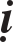 Ñaïo An daâng vua Nhò Giaùo luaän goàm hai möôi thieân do chính mình vieát. Vuõ Ñeá xem xong hoûi yù kieán quaàn thaàn, khoâng ai coù yù kieán gì, theá laø vua chaáp nhaän. Trong aáy ñaïi khaùi noùi: “Thuaät luyeän taâm laø Tam thöøa, laø noäi giaùo. Thuaät cöùu hình laø cöûu löu, laø ngoaïi giaùo. Ñaïo khoâng phaûi laø toân giaùo naøo khaùc maø chính laø caùc phaùi cuûa Nho gia. Trong Haùn Thö Ngheä Vaên Chí noùi: Nho gia phaùt xuaát töø quan Tö ñoà, chuû tröông giuùp vua, thuaän theo aâm döông, neâu cao vieäc giaùo hoùa qua laïi trong Luïc kinh, ñeå thaàn trong Nguõ ñöùc. Hoï thuaät laïi hieán chöông vaên voõ cuûa Nghieâu Thuaán, toân thôø Troïng Ni. Ñaïo naøy cao nhaát.Ñaïo gia phaùt xuaát töø söû quan, chuû tröông trong saïch, roãng laëng, thöôøng kheùp mình maø giöõ ñaïo. Vaø phaûi laø ngöôøi quay maët veà Nam, phaûi theå hieän ñöôïc tính khieâm cung cuûa vua Nghieâu, tính nhuùn nhöôøng cuûa vua Thuaán. Ñoù laø sôû tröôøng.AÂm döông gia phaùt xuaát töø Quan Hy Hoøa, chuû tröông thuaän vôùitrôøi xanh, theo vaän quay cuûa nhaät nguyeät, daïy cho daân veà ngaøy giôø. Ñoù laø sôû tröôøng.Phaùp gia phaùt xuaát töø Lyù quan, chuû tröông thöôûng phaït coâng minh döïa treân leã cheá. Kinh Dòch noùi: “Tieân vöông duøng hình phaït saùng suoát ñeå duy trì chaùnh söï”. Ñoù laø sôû tröôøng.Danh gia phaùt xuaát töø Leã quan, chuû tröông ngaøy xöa danh phaän vaø ñòa vò khoâng ñoàng neân leã nghi cuõng phaûi khaùc. Khoång Töû noùi: “Danh caàn phaûi chaân chính, danh khoâng chaùnh thì ngoân khoâng thuaän, ngoân khoâng thuaän thì vieäc khoâng thaønh”. Ñoù laø sôû tröôøng.Maëc gia phaùt xuaát töø Quan Thanh Mieáu, chuû tröông ôû nhaø coû ñôn sô laø quyù troïng taùnh caàn kieäm, tröôûng döôõng Tam Laõo Nguõ Caùnh laø thuyeát Kieâm aùi cuûa Maëc gia. Choïn löïa keû só taøi gioûi laø toân troïng ngöôøi taøi. Cuùng teá meï cha laø hieáu ñeã. Ñoù laø sôû tröôøng.Tung Hoaønh gia phaùt xuaát töø Quan Haønh Nhaân. Khoång Töû noùi: “Tuïng thuoäc ba traêm baøi kinh thi, nhöng ñi söù boán phöông laïi khoâng coù taøi öùng ñoái thì hoïc nhieàu naøo coù ích gì. Nhöng coù laàn laïi khen “Söù giaû gioûi! Söù giaû gioûi!” YÙ noùi khi naém quyeàn nhaän leänh thì neân nhaän meänh leänh vaø khoâng caâu chaáp vaên töø”. Ñoù laø sôû tröôøng.Taïp gia phaùt xuaát töø Nghò Quan goàm caû Nho, Maëc, Danh vaø Phaùp gia. Hoï chuû tröông bieát nhöõng gì maø theå cheá quoác gia coù, thoâng suoát heát thaûy phaùp cheá cuûa quaân vöông. Ñoù laø sôû tröôøng.Noâng gia phaùt xuaát töø Quan Noâng Taéc, chuû tröông gieo troàng nguõ coác, caøy ruoäng nuoâi taèm ñeå coù caùi aên caùi maëc. Theá neân trong Baùt chaùnh coù noùi: “Moät laø ñeå aên, hai laø ñeå trao ñoåi, buoân baùn”. Ñoù laø sôû tröôøng.Neáu chia ra thì thaønh chín phaùi, neáu hôïp laïi thì chæ thuoäc Nho toâng. Vaên chöông maø hoï tröù taùc, laäp luaän bao goàm caû noäi giaùo, ngoaïi giaùo. Vaên töø cao toät, nghóa lyù trong saùng, thaät ñaùng kính phuïc.Canh Daàn: Teà ñoåi nieân hieäu laø Vuõ Bình. Nhaâm Thìn: Chu ñoåi nieân hieäu laø Kieán Ñöùc.Giaùp Ngoï: Do Chu Vuõ Ñeá ñoá kî Phaät giaùo, tin lôøi cuûa Tröông Taân neân cuoái cuøng muoán pheá boû Phaät giaùo.Ngaøy möôøi baûy thaùng naêm, Kieán Ñöùc thöù ba, Vuõ Ñeá trieäu taäp caû traêm quan, roài ra leänh cho Sa-moân vaø ñaïo só bieän luaän thaéng thua. Tröôùc ñoù Vuõ Ñeá ñaõ ra leänh cho Tröông Taân phaûi duøng nhöõng ngoân töø quyû quyeät ñeå chieát phuïc Sa-moân, möôïn nhöõng ñaïo lyù aáy hoøng huûy dieät Phaät giaùo. Hoài aáy, Phaùp sö Trí Huyeàn ñoái ñaùp tröôùc maët Vuõ Ñeá, ngaøi duøng nhöõng lôøi leõ tinh xaûo, huøng traùng ñeå öùng ñoái. Vuõ Ñeá bieát Tröông Taân khoâng theå khuaát phuïc ngaøi ñöôïc, lieàn möôïn thieân uy buoâng lôøi aùp cheá.Boïn taû höõu ñeàu theùt baûo ngaøi phaûi nghe theo leänh vua. Tri Huyeàn vaãn bình tónh öùng ñoái, caøng luùc caøng löu loaùt, thaâm thuùy. Nhöõng ñaïi thaàn ñi theo thaûy ñeàu hoà hôûi khaâm phuïc, taùn thaùn ngaøi. Vuõ Ñeá khoâng theå khuaát phuïc ñöôïc, hoâm sau lieàn haï chieáu pheá boû caû Phaät giaùo vaø Ñaïo giaùo.Bính Thaân: Teà ñoåi nieân hieäu laø Long Hoùa. Binh lính nhaø Chu vaây haõm Tònh Chaâu. Vua chaïy troán sang ñaát Nghieäp roài truyeàn ngoâi cho Thaùi töû Haèng.Ñinh Daäu: Chu ñaùnh Teà ñeán ñaát Nghieäp. Teà Vöông Vó chaïy troán vaø bò baét. Chu vöông phong oâng laøm OÂn quoác coâng. AÁu chuû Haèng ñoåi nieân hieäu laø Thöøa Hoùa. AÁu chuû vaø Haäu chuû chaïy troán sang Thanh chaâu, lính nhaø Chu baét ñöôïc, nöôùc Teà bò dieät vong.Cao Teà goàm naêm ñôøi vua, trò vì toång coäng hai möôi taùm naêm, cuoái cuøng bò Vuõ Vaên Chu thoân tính.Chu Vuõ Ñeá baøn vieäc pheá laäp Phaät giaùo, Ñaïo giaùo.Thöøa Quang thöù hai, Vuõ Ñeá dieät Baéc Teà, chieám cöù Nghieäp ñoâ. Ñeá duøng boïn Vi Hieáu Khoan, Döông Kieân ñeå bình ñònh hoï Cao ôû phía Ñoâng. Vuõ Ñeá laïi trieäu taäp caùc vò ñaïi ñöùc cao tuoåi vaøo ñieän, Ñeá leân toøa baøn vieäc pheá laäp. Vuõ Ñeá noùi:Leã nghóa trung hieáu trong Nho giaùo, Luïc kinh laø pheùp taéc chung ôû ñôøi neân ñöôïc toàn taïi. Coøn nhö chaân Phaät voâ töôùng chæ toân kính trong taâm, kinh Phaät khen nhieàu veà vieäc xaây döïng chuøa thaùp chæ laøm hao coâng toán cuûa cuûa daân moät caùch voâ ích. Heã laø kinh, töôïng thì phaûi huûy dieät heát, taát caû Taêng, Ni ñeàu phaûi hoaøn tuïc. YÙ traãm nhö vaäy, caùc vò ñaïi ñöùc thaáy coù lyù khoâng?Luùc ñoù Sa-moân Ñaïi Thoáng cuøng hôn naêm traêm vò khaùc ñeàu cho raèng uy cuûa vua laãy löøng, duø coá coâng can giaùn vua cuõng khoù nghe theo. Trong trieàu ñaõ taåy tröø thì khoù loøng ñöùng vöõng, neân ai naáy ñeàu im laëng. Vua lieàn haï leänh khoâng cho thöa hoûi gì nöõa. Caùc vò Sa-moân ñaïi ñöùc thaát kinh nhìn nhau cuùi ñaàu rôi leä.Khi aáy coù Sa-moân Tueä Vieãn, hoï Vöông voán laø moân nhaân cuûa Hoøa thöôïng Ñaøm Thæ, laø ngöôøi raát coù tieáng taêm. Tueä Vieãn töï nghó: “Phaät phaùp phaûi nhôø vaøo töù chuùng môùi toàn taïi, töù chuùng ñeàu caâm mieäng leõ ñaâu cho ñoù laø leõ chung ö?”Ngaøi lieàn böôùc ra khoûi chuùng noùi:Beä haï laø ngöôøi thoáng laõnh quoác gia, ôû ngoâi vò cao nhaát, tuøy thuaän theá tuïc laäp ra hieán chöông, tam giaùo. Beä haï noùi raèng: “Chaân Phaät voâ töôùng”, quaû ñuùng nhö vaäy. Nhöng sinh linh coù tai maét ñeàu phaûi nhôø nghekinh Phaät, ngaém töôïng Phaät môùi khai môû ñöôïc nguoàn chaân. Nay neáu boû heát thì laáy gì ñeå bieåu hieän söï kính ngöôõng.Vuõ Ñeá noùi:Chaân Phaät nhö hö khoâng, töï bieát laø ñöôïc, caàn gì phaûi nhôø vaøo kinh töôïng.Vieãn hoûi:Tröôùc thôøi Haùn Minh ñeá kinh töôïng chöa coù maët trong xöù naøy, theá taïi sao moïi ngöôøi chaúng bieát hö khoâng laø Phaät?Vuõ Ñeá khoâng ñaùp ñöôïc. Ngaøi noùi tieáp:Neáu khoâng nhôø kinh giaùo maø töï bieát coù pheùp taéc, thì töø Tam Hoaøng veà tröôùc chöa coù vaên töï, con ngöôøi phaûi töï bieát ñöôïc caùc pheùp taéc nhö Nguõ thöôøng... Theá nhöng taïi sao luùc aáy hoï chæ bieát ñeán meï maø khoâng bieát cha, nhö vaäy coù khaùc gì caàm thuù.Vuõ Ñeá cuõng khoâng ñaùp ñöôïc. Ngaøi noùi tieáp:Neáu cho raèng hình töôïng voâ tri voâ giaùc khoâng coù phöôùc caàn phaûi huûy dieät thì thaát mieáu cuûa quoác gia leõ ñaâu laïi laø vieäc höõu tình, neáu khoâng taïi sao laïi toân suøng moät caùch sai laàm nhö vaäy.Vuõ Ñeá cuõng khoâng ñaùp ñöôïc, beøn noùi:Kinh Phaät laø pheùp taéc cuûa ngoaïi quoác, nöôùc naøy chaúng caàn tu theo. Thaát mieáu cuûa quoác gia laø do ñôøi tröôùc laäp neân, chaúng phaûi do traãm laäp, neân nay cuõng huûy dieät luoân.Tueä Vieãn noùi:Neáu cho raèng kinh cuûa ngoaïi quoác chaúng phaûi laø thöù nöôùc naøy duøng ñeán, thì nhöõng gì maø Troïng Ni noùi baét nguoàn töø nöôùc Loã, vaäy thì nöôùc Taàn nöôùc Taán cuõng phaûi boû ñi chaúng caàn laøm theo. Laïi nöõa, thaát mieáu cuõng cho raèng khoâng phaûi, nay muoán huûy ñi thì roõ raøng khoâng toân troïng tieân toå. Tieân toå khoâng toân troïng thì toâng toäc khoâng coù thöù lôùp. Toâng toäc khoâng coù thöù lôùp thì chaúng caàn duøng ñeán Nguõ kinh. Tröôùc ñaây beä haï cho Nho giaùo ñöôïc toàn taïi, nhöng nay thì pheá boû caû tam giaùo, nhö theá laáy gì ñeå trò nöôùc?Vuõ Ñeá noùi:Nöôùc Loã phong tuïc taäp quaùn khaùc vôùi Taán, Taàn ñaâu phaûi phaïm vi cai trò cuûa moät quoác vöông, neân ñaâu gioáng nhö kinh Phaät.Coøn nhö thaát mieáu, vua chaúng traû lôøi ñöôïc. Vieãn noùi:Neáu cho raèng Taàn vaø Loã cuøng tuaân theo söï giaùo hoùa cuûa moät quoác vöông neân kinh ñieån ñöôïc löu haønh, vaäy thì Chaán Ñaùn vaø Thieân Truùc vò trí tuy khaùc nhau nhöng ñaâu phaûi khoâng cuøng naèm trong Dieâm-phuø-ñeà, thuoäc phaïm vi giaùo hoùa cuûa Luaân vöông ñoù sao. Theá taïi sao chaúng tuaân theo kinh Phaät maø laïi muoán huûy boû rieâng Phaät giaùo.Vuõ Ñeá khoâng ñaùp ñöôïc. Ngaøi noùi tieáp:Boû Taêng hoaøn tuïc laø toân troïng ñaïo hieáu. Kinh cuûa Khoång Töû cuõng noùi: “Laäp thaân haønh ñaïo laø veû vang cho cha meï. Ñoù laø hieáu haïnh, nhö vaäy caàn gì phaûi hoaøn tuïc”.Vuõ Ñeá noùi:AÂn naëng cuûa cha meï, phaûi ngaøy ñeâm thaân caän haàu haï, nay boû thaân höôùng sô thì chöa phaûi laø ngöôøi chí hieáu.Vieãn noùi:Nhö vaäy thì nhöõng keû taû höõu cuûa beä haï ñeàu coù meï cha, theá taïi sao beä haï khoâng ñeå hoï ñi, khieán hoï caû naêm trôøi chaúng gaëp ñöôïc cha meï.Vuõ Ñeá noùi:Traãm cuõng ñaõ maáy laàn cho hoï veà haàu haï meï cha ñaáy thoâi. Vieãn noùi:Phaät cuõng cho pheùp Taêng muøa ñoâng, muøa haï tuøy duyeân tu taäp, muøa xuaân, muøa thu veà nhaø phuïng döôõng cha meï. Cho neân Muïc-kieàn- lieân xin côm nuoâi meï, Nhö Lai khieân quan taøi an taùng phuï vöông. Ñoù laø leà loái chung, khoâng theå pheá boû Taêng ñöôïc.Vuõ Ñeá laïi khoâng ñaùp ñöôïc. Ngaøi lôùn tieáng choáng ñoái raèng:Nay beä haï caäy uy vua, töï tieän pheá boû Phaät phaùp, ñoù laø ngöôøi taø kieán. A tyø ñòa nguïc chaúng löïa sang heøn, leõ ñaâu beä haï laïi khoâng sôï.Vuõ Ñeá ñuøng ñuøng noåi giaän, nhìn thaúng ngaøi vaø theùt:Chæ caàn khieán baù taùnh yeân vui, nhöõng noãi khoå ñòa nguïc ta ñaâu choái töø.Vieãn noùi:Beä haï duøng taø kieán giaùo hoùa nhaân daân, hieän taïi ñaõ gaây nghieäp khoå thì töông lai nhaát ñònh hoï cuøng beä haï ñoïa trong ñòa nguïc, laøm gì ñöôïc yeân vui.Vuõ Ñeá chòu thua khoâng ñaùp ñöôïc. YÙ ñoà cuûa Vuõ Ñeá ñaõ quaù roõ, Vuõ Ñeá khoâng traû lôøi nöõa, chæ noùi:Taát caû Taêng phaûi hoaøn tuïc.Roài sai Quan Höõu ty ghi tra heát soá löôïng cuûa Taêng Ni.Vuõ Ñeá ñaõ baïo ngöôïc, ngaøi bieát luùc naøy khoâng cöùu giuùp gì ñöôïc, beøn aån cö trong Thanh Lieân sôn thuoäc Sôû traïch maø giöõ ñaïo, ngaøi soaïn Nieát-baøn sôù...Vuõ Ñeá noåi giaän, Phaät giaùo, Ñaïo giaùo ñeàu bò huûy dieät. Hôn boán möôi ngaøn cô sôû ôû chuøa Ñoâng Xuyeân vua ñem taëng heát cho Vöông coâng.Ba trieäu Taêng ñeàu phaûi ñi lính hoaëc veà laøm thöôøng daân, taøi saûn ñeàu bò tòch thu sung vaøo quyõ quan. Vuõ Ñeá raát laáy laøm thoûa chí. Thöông thay!Tónh AÙi xaû thaân vì naïn vua huûy dieät Phaät phaùp:Sau khi nghe Vuõ Ñeá haï chieáu huûy dieät Phaät phaùp. Phaùp sö Tónh AÙi buøi nguøi than: “AÊn luùa cuûa nhaø Chu maø queân vieäc naøy, nhö theá laø trung ö”.Theá roài ngaøi lieàn vaøo trieàu daâng bieåu caàu kieán. Vuõ Ñeá ñoàng yù. Luùc aáy ngaøi ñöa ra chöùng cöù, vaïch roõ moïi vieäc baùo öùng toäi phöôùc khi huûy dieät giaùo phaùp. Chöùng cöù roõ raøng, Vuõ Ñeá nghe xong coù phaàn hoái caûi, nhöng troùt ñaõ taïo nghieäp roài, chieáu chæ ban haønh thì khoâng theå thu hoài ñöôïc, nhaân ñoù taï loãi vôùi ngaøi. Tónh AÙi lui ra khoùc vaø noùi:Ñaïi giaùo laâm nguy, ta nôõ naøo ngoài nhìn thaûm caûnh naøy ñöôïc ö. Theá roài ngaøi troán vaøo nuùi Chung Nam. Vuõ Ñeá tìm ngaøi veà muoán phong quan, beøn sai veä só ñi tìm. Ngaøi nghe lieàn dôøi  qua nuùi Thaùi Nhaát. Veä  só tìm khoâng ñöôïc, ra veà. Ngaøi thaáy Phaät phaùp huûy dieät, gaøo khoùc suoát baûy ngaøy ñeâm. Ngaøi soaïn Tam baûo Luïc goàm hai möôi quyeån, ñaët ra chuû khaùch roài luaän nghò phaûi traùi. Vaên nghóa trong aáy ñeàu khen ngôïi Ñaïi thöøa. Ngaøi laïi ghi heát nhöõng vieäc thaät do maét thaáy tai nghe, roài caát taát caû vaøo trong ñoäng ñaù, ngoõ haàu ñôøi sau seõ coù ngöôøi tìm ra, chaán höng Phaät giaùo.Ngaøi baûo ñeä töû:Ta sinh vaøo thôøi buoåi taø kieán, nay ta xaû thaân ñaây.Ñoà chuùng nghe vaäy gaøo khoùc khoâng cho. Thaáy vaäy ngaøi sai thò giaû xuoáng nuùi roài chích maùu vieát moät baøi keä, chæ maëc moät caùi aùo trong, ngoài treân taûng ñaù laáy dao caét xeùn thòt mình traûi khaép treân ñaù, loâi ruoät treo treân nhaùnh tuøng, luïc phuû nguõ taïng ñeàu phôi ra heát. Thaân ngaøi chæ coøn laïi gaân xöông, tay chaân, ñaàu maët. Loùc heát thòt xong, ngaøi moùc tim mình caàm treân tay roài maát. Thò giaû veà thaáy ngaøi caàm traùi tim cheát ngoài nhö vaäy, coøn thaân theå thì chaúng vaáy chuùt maùu, chæ thaáy moät doøng söõa traéng ñoïng laïi treân ñaù. Moïi ngöôøi bieát chuyeän ñeàu rôi nöôùc maét. Baáy giôø ngaøi chæ môùi boán möôi laêm tuoåi.Ñinh Maäu: Thöøa Quang thöù ba. Chu Vuõ Ñeá dieät ñöôïc Teà, ñoåi nieân hieäu laø Tuyeân Chaùnh. Vuõ Ñeá beänh naëng ít thieát trieàu. Ngaøy moät thaùng naêm vua trôû veà ñieän Dieân Thoï ôû Tröôøng An, beânh laïi naëng hôn. Ngaøy hai möôi boán taû höõu ñöa vua veà cung Vaân döông. Ngaøy moät thaùng saùu Vuõ Ñeá maát, con laø Baân leân ngoâi ôû Ñoàng chaâu.Ñöôøng Laâm Minh Baùo kyù cuûa Ñöôøng Laïi Boä Thöôïng thö noùi:“Coù ngöôøi töï xöng laø ngoaïi toå voán laø Tuøy Boäc Xaï ñöôïc phong laøm Teà coâng”.OÂng aáy gaëp Vaên Ñeá, Vaên Ñeá hoûi:OÂng cheát roài sao soáng laïi? Ngöôøi aáy ñaùp:Luùc môùi cheát toâi gaëp Chu Vuõ Ñeá, Vuõ Ñeá noùi vôùi toâi raèng: “OÂng haõy vì toâi ñeán gaëp thieân töû cuûa Ñaïi Tuøy noùi vôùi oâng aáy raèng: Xöa kia toâi vôùi oâng aáy cuøng tham oâ quoác khoá, ngoïc ngaø gaám luïa toâi vaãn coøn caát giöõ. Nay toâi vì huûy dieät Phaät phaùp neân chòu cöïc hình trong ñòa nguïc. Xin vua haõy giuùp toâi laøm vieäc coâng ñöùc”.Vaên Ñeá nghe xong khoâng daùm tieâu xaøi, beøn ñem cuûa caûi trong quoác khoá phaùt cho muoân daân trong thieân haï, moãi ngöôøi moät tieàn nhaèm laøm phöôùc saùm toäi cho Vuõ Ñeá.Maäu Tuaát: Chu Tuyeân ñeá: Teân laø Baân, töï Caøn Baù, con tröôûngcuûa Vuõ Ñeá. Leân ngoâi chöa bao laâu Baân truyeàn ngoâi cho Thaùi töû, töï xöng   laø Thieân Nguyeân Hoaøng ñeá. Baân kieâu ngaïo, phoùng tuùng, daâm duïc, ñoåi nieân hieäu laø Ñaïi Thaønh, laïi ñoåi thaønh Ñaïi Töôïng. Baân maát naêm ba möôi hai tuoåi, an taùng ôû Ñònh Laêng, trò vì ñöôïc moät naêm.Nhaäm Ñaïo Laâm xin vua khoâi phuïc Phaät giaùo:Nhaäm Ñaïo Laâm laø ngöôøi coù sôû hoïc uyeân thaâm, thaân gaàn vôùi Vuõ Ñeá. OÂng ñaõ töøng nghò luaän vôùi Vuõ Ñeá hôn hai möôi ngaøy, baûy möôi laàn thuø taïc, cuoái cuøng Vuõ Ñeá vaãn khoâng khuaát phuïc ñöôïc oâng. Vuõ Ñeá töøng höùa khoâi phuïc laïi Phaät giaùo. Luùc cheát, Vuõ Ñeá vaãn chöa thöïc hieän ñöôïc lôøi höùa, theá laø Ñaïo Laâm caøng ra söùc thuyeát phuïc. Cuoái cuøng Tuyeân ñeá phaûi nghe theo.Kyû Hôïi: Ngaøy hai möôi saùu thaùng hai Chu Tuyeân ñeá haï chieáu: “Phaät phaùp saâu roäng, caùc ñeá vöông tröôùc kia ñeàu suøng kính, leõ ñaâutraãm ñeå mai moät, pheá boû khoâng cho löu haønh. Keå töø nay leänh cho vöông coâng ñaïi thaàn cho ñeán thöù daân, ai naáy ñeàu phaûi coá söùc khoâi phuïc Phaät giaùo. Mong caùc khanh hieåu ñöôïc yù traãm”.Ngaøy möôøi saùu thaùng tö Tuyeân ñeá laïi haï chieáu:“Giaùo nghóa thaâm saâu, thaàn kyø roäng lôùn, tuy cho pheùp Sa-moân môû roäng chaùnh giaùo, khoâi phuïc ñaïo phaùp, nhöng nhöõng ngöôøi phuïng trì ñaïo phaùp khoâng baét buoäc phaûi xuoáng toùc, khoâng kheùo laïi ñi ngöôïc vôùi ñaïi ñaïo, haõy theo oai nghi quyõ phaïm cuûa Boà-taùt, coù quyeàn ñöôïc laøm quan ñoäi caân ñai aùo maõo. Caùc quan sôû thuoäc caàn chuù yù”.Baáy giôø Ñaïo Laâm... löïa choïn kyõ nhöõng Sa-moân coù ñöùc haïnh, thanhdanh ñöôïc troïng voïng tröôùc ñaây caû thaûy hôn moät traêm hai möôi ngöôøi môøi vaøo chuøa Traéc Hoã giöõ chöùc truï trì nhö tröôùc.Canh Tyù: Chu Tónh Ñeá: Teân laø Dieãn, coøn coù teân laø Xieån, con tröôûng cuûa Tuyeân Ñeá, leân ngoâi naêm Ñaïi Töôïng. Tuøy coâng Döông Kieân laøm phuï chaùnh. Thaùng möôøi phong Kieân laøm Tuøy quoác coâng. Vua mieãn thu thueá trong chôï, phuïc höng Phaät giaùo, Ñaïo giaùo. Ñaïi Ñònh naêm ñaàu, Tónh Ñeá nhöôøng ngoâi cho nhaø Tuøy, coøn mình ôû bieät cung. Nhaø Tuøy toân Tónh Ñeá laø Giôùi quoác Coâng, khoâi phuïc laïi leã nhaïc gioáng nhö pheùp cheá nhaø Chu. Quan Thöôïng thö khoâng ñoïc bieåu, khoâng ñoïc chieáu chæ.Thaùng naêm Tuøy Khai Nguyeân naêm ñaàu. Tónh Ñeá maát, an taùng ôû Cung laêng, thoï möôøi chín tuoåi, trò vì moät naêm.Thaùng naêm Thieân Nguyeân Hoaøng ñeá maát, cha cuûa Thieân Nguyeân Thaùi haäu laø Döông Kieân laøm phuï chaùnh vaø ñöôïc taäp phong laø Tuøy quoác Coâng.Taân Söûu: Chu ñoåi nieân hieäu laø Ñaïi Ñònh. Thaùng gieâng ñoåi nieân hieäu, thaùng hai nhöôøng ngoâi cho nhaø Tuøy. Hoï Vuõ Vaên goàm naêm ñôøi vua, trò vì toång coäng hai möôi laêm naêm.Tuøy Vaên Ñeá:Tuøy Cao toå Vaên Hoaøng ñeá teân laø Kieân, thuôû nhoû töï laø Na-la-dieân, voán laø ngöôøi ôû Hoaèng Noâng, Hoa Döông. Tieân toå oâng laø haäu dueä cuûa Haùn thaùi uùy Döông Chaán. Chaùu taùm ñôøi cuûa Chaán laø Thoáng, laøm quan ôû nöôùc Yeân, Baéc bình Thaùi thuù Nguyeân Thoï laøm quan ôû Nguïy, Vuõ Xuyeân Tö maõ laø Tueä Hoã, Thaùi Nguyeân Thaùi thuù laø Lieät, Bình Nguyeân Thaùi thuù laø Ñònh, Vieãn chaân Tuøy quoác Coâng laø Trung sinh ra Kieân. OÂng laøm töôùng nhaø Chu vaø ñöôïc phong laøm Tuøy vöông. Ñaïi Ñònh naêm ñaàu nhaän ngoâi töø nhaø Chu, naêm thöù taùm tieâu dieät Löông, naêm thöù chín bình ñònh Traàn, thieân haï thoáng nhaát. OÂng laø vò vua taøi gioûi caàn kieäm. OÂng ñoùng ñoâ ôû Long Ñaàu sôn (tröôùc kia laø Tröôøng An). Nhaân Thoï naêm thöù tö Thaùi töû Quaûng gieát oâng. OÂng thoï saùu möôi boán tuoåi, an taùng ôû Thaùi laêng, trò vì hai möôi ba naêm. OÂng leân ngoâi ñoåi nieân hieäu laø Khai Hoaøng.Nhaâm Daàn: Vua maát, Thaùi töû leân ngoâi, laäp Voâ ngaïi hoäi ñeå xaûthaân.Quyù Maõo: Haäu chuû Thuùc Baûo töï laø Nguyeân Tuù, thuôû nhoû töï laøQuaûng Noâ, con tröôûng cuûa Tuyeân Ñeá. Baûo leân ngoâi ñoåi nieân hieäu laø Chí Ñöùc. Baûo ñam meâ töûu saéc, gaây hoïa kinh hoaøng. Sau ñoù cuøng Tröông Leä Hoa, Khoång Quyù Taàn troán trong gieáng nôi caám cung. Tuøy Vaên Ñeá pheá oâng xuoáng laøm Tröôøng thaønh coâng. Ñeán thaùng möôøi moät nieân hieäuNhaân Thoï thöù tö, oâng maát ôû Laïc Döông, thoï naêm möôi hai tuoåi, ôû ngoâi ñöôïc hai naêm.Giaùp Thìn: Tuøy baét ñaàu duøng lòch Giaùp Tyù.Bính Ngoï: Haäu Löông, teân laø Toâng, töï laø OÂn Vaên laø Thaùi töû cuûa Khuy. OÂng laø ngöôøi khoan dung, nhaân haäu, hoïc roäng taøi cao, oâng leân ngoâi ñoåi nieân hieäu laø Quaûng Vaän. Veà sau oâng bò chuù mình laø An bình Laêng Tieâu Nham quaûn thuùc ôû Giang Laêng. Quan daân ñeàu troán sang Traàn. Toâng ñaàu haøng nhaø Tuøy. Vua Tuøy pheá oâng xuoáng laøm Cöû quoác Coâng. OÂng trò vì hai naêm, cuoái cuøng nhaø Löông bò dieät vong.Ñinh Muøi: Ñoåi nieân hieäu laø Trinh Minh.Kyû Daäu: Nhaø Traàn goàm naêm ñôøi vua, trò vì ba möôi ba naêm, sau bò Tuøy thoân tính. Haäu Löông goàm ba ñôøi vua, trò vì ba möôi boán naêm, sau cuõng bò Tuøy thoân tính.Canh Tuaát: Tuøy Vaên Ñeá nieân hieäu Khai Hoaøng thöù möôøi.Vua xuoáng chieáu phuïc höng Phaät giaùo:Baøi töïa noùi:“Meänh trôøi coù nhaø Tuøy duy trì ñöôïc naêm vaän, ñeá quaân saùng suoát ban aân khaép chín chaâu. Theá neân vöøa môùi sinh ra thaàn quang ñaõ hieän roõ, ñeán khi leân ngoâi ñieàm linh xuaát hieän voâ soá. Nhôø ñoù khieán meänh trôøi veû vang, nöôùc noåi nguõ saéc, ñaát tuoân suoái ngoït, nuùi vöõng muoân naêm. Maây laønh thaønh cam loà, ñaù soûi thaønh minh chaâu, laøm cho ngöôøi muø thaáy ñöôïc, keû ñieác nghe ñöôïc, ngöôøi caâm noùi ñöôïc, ngöôøi queø ñi ñöôïc. Caàm thuù thaáy ñöôïc ñieàm laønh dò thöôøng, coû caây hieån roõ ñieàm linh hieám thaáy. Theá môùi hay, xöa nghe baûy baùu ñaâu chæ coù vaøng roøng, thaàn dò ngaøy nay boán muøa ñeàu laø ñeøn ngoïc. Töø thuôû nhoû, minh quaân ñaõ ôû laàu vaøng nhaø ngoïc daïo khaép ñoù ñaây. Ñeán luùc phuïc höng laïi Phaät giaùo thì löûa tieàm aån trong caây phaùt saùng, beøn ñoåi nieân hieäu laø Khai Hoaøng.Chu Tónh Ñeá, Ñaïi Ñònh naêm thöù hai, roàng vaøng giaùng xuoáng ôû Cöïu Ñeä, maây laønh xuaát hieän ôû Thaønh Nhaân. Ngaøy möôøi ba thaùng hai, nhaø Chu nhöôøng ñeá nghieäp cho Tuøy. Ñeán khi leân ngoâi, maëc y phuïc maøu vaøng, caøi traâm ñen, pheá boû bôùt chöùc quan, chæ giöõ laïi ba chöc nhö nhaø Haùn. Phaät phaùp höng thònh trôû laïi, nöôùc phaùp daàn daàn thaám nhuaàn. Muøa Ñoâng naêm aáy coù Sa-moân thænh ñöôïc hôn hai traêm boä kinh töø Taây Vöïc ñem veà. Vua lieàn ban saéc leänh cho caùc quan tìm ngöôøi phieân dòch. Thaùng hai naêm Khai Hoaøng thöù hai, kinh ñieån lieàn ñöôïc löu haønh. Thaùng saùu, vua haï chieáu raèng:“Long Thuû sôn laø nôi thöôïng nguoàn, ñaát ñai maøu môõ, hoa coû töôitoát, phong caûnh laïi ñeïp, neân laäp kinh ñoâ ôû ñoù. Taát caû thaønh quaùch cung ñieän, phuû huyeän, chuøa thaùp, vöôøn töôïc phaûi xaây tröôùc heát. Ñaïo lyù cuûa Phaät thöøa töø ñaây höng hoùa, phong tuïc muoân nôi cuõng nhôø ñaây maø saùng laïn. Giaø-lam cao ngaát, baûo thaùp nguùt trôøi, khai só saùnh vai, loøng tin naûy nôû. Ñeán khi ñoåi hieäu Nhaân Thoï thì baûo thaùp ñöôïc döïng leân, coù hôn moät traêm chaâu ñeàu hieän ñieàm laønh. Luùc baáy giôø boán bieån laëng yeân, chín chaâu thaùi bình, coù ñeán ba traêm ngaøn Taêng Ni, naêm ngaøn ngoâi töï vieän, hai möôi boán ngöôøi ñaïo tuïc laøm vieäc phieân dòch, kinh luaän ñöôïc dòch ra ñeán naêm traêm quyeån. Ñeán khi Daïng Ñeá leân ngoâi dôøi quoác ñoâ veà Ñoâng ñoâ, nhöng vaãn giöõ laïi moät ñaïo traøng dòch kinh trong vöôøn Thöôïng uyeån ôû Laïc Taân, ñoàng thôøi cuùng döôøng töù söï chaúng luùc naøo thieáu. Trong moät trieàu ñaïi, hai vua noái nhau trò vì ba möôi baûy naêm nhöng ñaõ coù möôøi laêm baäc Toå sö, Cao Taêng, long töôïng cuûa Phaät phaùp ñaõ phaùt huy röïc rôõ neàn Phaät giaùo trong ñôøi ñaïi Tuøy cuûa chuùng ta”.Phaùp sö Ñaøm Dieân truyeàn taùm giôùi cho vua:Sö coù phong thaùi raát dò thöôøng, cao chín thöôùc saùu taác, tay daøi quaù goái, maét nhìn raát xa, laø ngöôøi noåi danh khoâng thua keùm gì Phaùp sö Tueä Vieãn. Sö tröôùc thuaät nghóa sôù cuûa caùc kinh. Hoài aáy hoïc giaû cho raèng, neâu roõ toâng yeáu thì Vieãn khoâng baèng sö, nhöng duøng vaên chöông chuaån xaùc thì sö khoâng baèng Vieãn. Teà thaùi toå thöôøng theo sö hoïc ñaïo, cuùng döôøng töù söï, chu caáp boång loäc.Coù laàn söù nhaø Chu laø Chu Hoaèng Chaùnh ñeán thaêm, ñaïi thaàn nöôùc Teà thænh sö tieáp söù. Hoaèng Chaùnh thöôøng caäy taøi coi thieân haï chaúng ra gì, nhöng luùc gaëp sö thì Chaùnh boãng nhieân khieáp sôï, döùt taâm ngaõ maïn. Ñeán luùc veà, Chaùnh coøn xin ñöôïc hoïa töôïng Sö vaø xin nhöõng boä kinh luaän do sö tröôùc taùc ñem veà. Töø ñoù, vua caøng raát kính troïng sö, tieán cöû sö laøm chöùc Taêng Thoáng thay cho Chieâu Huyeàn Thöôïng Thoáng.Luùc nhaø Chu huûy dieät Phaät giaùo. Sö aån cö trong Thaùi Haønh sôn. Ñeán khi nhaø Tuøy tieáp nhaän ngoâi vua, ngay trong ngaøy ñoù sö lieàn xuoáng toùc, laáy tö caùch Sa-moân yeát kieán Vaên Ñeá. Vaên Ñeá voâ cuøng vui möøng lieàn haï chieáu phuïc höng Phaät giaùo.Sau ñoù raát laâu, trôøi ñaïi haïn, vua coù chieáu chæ môøi sö daãn chuùng ñeán caàu möa, nhöng chaúng coù möa. Vua hoûi lyù do. Sö ñaùp:Söï do moät hai.Vua beøn sai Kinh Doaõn Toâ Thaønh ñeán hoûi yù chæ moät hai laø theánaøo.Sö ñaùp:Beä haï töï thaân chuû tröông muoân vieäc trong nöôùc, quaàn thaàn cuõng phaûi toán hao khoâng bieát bao nhieâu söùc löïc, tuy ñoù laø vieäc trò nöôùc chính ñaùng nhöng ñeàu phaïm sai laàm trong vieäc hoaèng hoùa ñaïo maàu. Muoán möa nhöng chaúng coù möa, söï do moät hai laø theá.Vua hieåu ñöôïc yù sö, beøn leänh cho Quan Höõu ty choïn ngaøy roài thieát leã nghi trong ñieän, thænh sö truyeàn trao taùm giôùi. Quaàn thaàn laàn löôït ñeán thoï giôùi xong, luùc aáy trôøi ñang naéng noùng nhö thieâu ñoát thì ñoät nhieân möa to truùt xuoáng. Vua voâ cuøng vui möøng. Töø ñoù moãi laàn sö vaøo trieàu, vua ñích thaân böng thöùc aên vaät thöïc cuùng döôøng. Luùc laâm chung, Sö daâng bieåu töø giaõ vaø daën doø vua phaûi laøm ngöôøi ngoaïi hoä. Vua khoùc than raát bi thoáng. Ngaøy an taùng, baù quan ñeàu maëc ñoà tang ñeán tieãn sö. Noäi söû Tieát Ñaïo Haønh ñoïc vaên teá. Ñaïi khaùi noùi:“Gaëp luùc phaùp naïn, vaän phaùp ñieâu taøn. Ngaøi aån tu trong thaâm sôn, quyeát khoâng loä dieän. Ngoâi cao loäc nhieàu khoâng laøm ngaøi ñoåi chí, pheùp nöôùc baïo taøn chaúng laøm ngaøi khieáp sôï kinh haønh ngoài thieàn, moïi luùc chaúng hai. Giôùi ñöùc, oai nghi tröôùc sau nhö moät. Thaùnh hoaøng môû vaän, Phaät phaùp höng long, ngaøi laø ngöôøi sieâu xuaát trong Phaät moân, ñöùngñaàu trong Taêng chuùng, ñöôïc ñeá vöông troïng voïng, keát duyeân nghóa thaày troø. Tam baûo ñeàu do ngaøi hoaèng hoä, Nhò ñeá cuõng nhôø ngaøi xieån döông. Ñoù ñuû thaáy raèng ngaøi sieâu vieät hôn Ñoà Tröøng, La-thaäp; vöôït haún xa Ñaïo An, Tueä Vieãn.Truyeän veà Thích Nöõ Trí Tieân: (Nhaân Tyù)Thích nöõ Trí Tieân voán laø con gaùi hoï Löu ôû Haø Ñoâng, Boå Phaûn. Baø xuaát gia töø nhoû, laø ngöôøi giôùi haïnh tinh nghieâm. Lôùn leân baø tinh thoâng thieàn quaùn. Thôøi aáy, baø noùi nhöõng vieäc laønh, döõ, thaønh, baïi khoâng vieäc gì laø khoâng hieäu nghieäm. Baø ôû taïi chuøa Baùt-nhaõ. Gaëp luùc Vaên Ñeá sinh ra töø chuøa naøy. Hoài aáy vaøo cuoái haï, trôøi noùng böùc, nhuõ maãu quaït cho oâng, Vaên Ñeá boãng phaùt laïnh, caám khaåu khoùc khoâng thaønh tieáng. Taû höõu ñeàu thaát kinh. Baø ñeán xem roài noùi:Ñöùa treû naøy ñöôïc trôøi Phaät che chôû, caùc ngöôi chôù lo. Roài baø boàng Vaên Ñeá leân vaø goïi:Na-la-dieân! Töø ñoù môùi ñaët luoân teân töï cho oâng laø Na-la-dieân roài aüm ñeán Thaùi toå, baø noùi:Ñöùa treû naøy laø baäc phi thöôøng, khoâng neân ôû trong nhaø theá tuïc dô taïp, toâi xin ñöôïc nuoâi döôõng noù.Theá Toå beøn môû moät loái ñi töø nhaø mình thoâng qua chuøa roài uûy thaùc cho baø nuoâi naáng daïy doã Vaên Ñeá. Sau ñoù, Hoaøng tyû ñeán boàng, boãngthaáy Vaên Ñeá hoùa thaønh con roàng Hoaøng tyû thaát kinh thaû oâng rôi xuoáng ñaát. Trí Tieân thaát kinh theùt:Sao baø daùm xuùc phaïm ñeán con ta, khieán noù coù thieân haï treã. Khi Vaên Ñeá tröôûng thaønh, baø maät baûo oâng:Sau naøy ngöôi seõ ñaïi quyù, seõ laø ngöôøi töø höôùng Ñoâng ñeán. Luùc aáy Phaät phaùp bò huûy dieät phaûi nhôø ñeán ngöôi môùi ñöôïc phuïc höng.Khi Chu Vuõ Ñeá huûy dieät Phaät phaùp. Trí Tieân troán trong nhaø, beân trong maëc phaùp y, giôùi haïnh raát tinh taán. Luùc aáy, Vaên Ñeá quaû nhieân töø Sôn Ñoâng vaøo vöông thaát nhaø Chu noái ngoâi thieân töû chaán höng Phaät giaùo. Nhöng Trí Tieân ñaõ maát tröôùc ñoù. Ñöùng tröôùc quaàn thaàn, Vaên Ñeá toân xöng baø laø A-xaø-leâ, vaø caûm nhaän nhöõng gì baø noùi hoaøn toaøn laø söï thaät. Vaên Ñeá noùi:Traãm coù ñöôïc nhö ngaøy nay ñeàu nhôø ñeán Phaät phaùp, neân baây giôø vaãn thích aên rau döa. Tieàn thaân cuûa ta chaéc chaén laø ñaïo nhaân thaùc sinh. Ta töø nhoû ñeán lôùn ñöôïc giaùo duïc trong chuøa, ngaøy nay vaãn coøn thích nghe tieáng chuoâng tieáng moõ.Luaät sö Linh Taïng hoä giaù:Naêm naøy, kinh kyø bò haïn haùn, vua daãn daân ñeán xin aên ôû Laïc Chaâu. Tröôùc kia Luaät sö Linh Taïng voán laø baïn aùo vaûi cuûa vua, nay vua môøi ngaøi hoä giaù. Veà sau hoïc giaû theo ngaøi tham hoïc raát ñoâng. Vaên Ñeá bieát, lieàn töï tay vieát chieáu raèng:“Ñeä töû laø thieân töû cuûa theá tuïc, Luaät sö laø thieân töû cuûa Ñaïo nhaân.Nay ñeä töû xaû tuïc, mong thaày hoùa ñoä”.Töø ñoù ngaøi hoùa ñoä muoân daân coù ñeán maáy vaïn. Khi aáy coù ngöôøi saøm taáu ngaøi. Vaên Ñeá noùi:Luaät sö daïy ngöôøi laøm laønh, ñeä töû caám ngöôøi laøm aùc. Caùch noùi tuy khaùc nhau nhöng muïc ñích chæ laø moät.Lyù Só Khieâm ví duï veà thuyeát baùo öùng:Naêm naøy, Lyù Só Khieâm maát. Só Khieâm töï laø Öôùc, töø nhoû moà coâi cha, thôø meï raát chí hieáu. Toäc tröôûng cuûa oâng laø Baù Döông moãi laàn gaëp oâng ñeàu khen:Thaèng nhoû naøy laø Nhan Töû cuûa nhaø ta.OÂng gioûi thieân vaên, thuaät soá, voán laø con nhaø moà coâi nhöng töø nhoû chöa töøng uoáng röôïu aên thòt. Cöù theá ñeán naêm ba möôi tuoåi, meï oâng thöôøng khuyeân oâng neân thoâi, nhöng oâng vaãn kieân quyeát khoâng boû. Coù ngöôøi cho oâng tu kieåu aâm ñöùc. Só Khieâm cöôøi noùi:AÂm ñöùc gioáng nhö tieáng keâu trong loã tai, chæ töï mình bieát ñöôïc, ngöôøi khaùc chaúng ai bieát. Nay nhöõng vieäc cuûa toâi laøm, oâng ñeàu bieát caû, vaäy laøm gì coù aâm ñöùc.Nhöõng lôøi leõ aáy quaû thaät voâ cuøng kheùo leùo, maàu nhieäm. Coù ngöôøi nghi ngôø thuyeát baùo öùng cuûa nhaø Phaät. Só Khieâm beøn ví duï raèng:Tích thieän thì an vui maõi maõi, tích aùc thì vónh vieãn bò tai öông. Ñoù leõ ñaâu chaúng phaûi laø baèng chöùng nhaèm chaën ñöùng loãi laàm ö. Phaät noùi: “Luaân hoài trong naêm ñöôøng, khoâng khi naøo cuøng taän”. Giaû Nghò cuõng noùi: “Thieân bieán vaïn hoùa chöa haún coù ñieåm taän cuøng”. Ñeán nhö oâng Coån hoùa thaønh Hoaøng Naêng, Ñoã Vuõ hoùa thaønh chim ñoã quyeân, Bao Quaân hoùa thaønh roàng, Ngöu Ai hoùa thaønh coïp, quaân töû hoùa thaønh chim hoäc, tieåu nhaân hoùa thaønh khæ, Baønh Sinh hoùa thaønh heo, Trí YÙ hoùa thaønh choù, Hoaøng maãu hoùa thaønh ruøa, Tuyeân Vuõ hoùa thaønh ba ba, Ñaëng Ngaõi hoùa thaønh traâu, Töø Baù hoùa thaønh caù, Döông Höïu tieàn thaân laø con cuûa hoï Lyù. Ñoù laø nhöõng baèng chöùng veà quaû baùo thay hình ñoåi daïng cuûa nhaø Phaät.Coù ngöôøi hoûi:Hình Töû Taøi noùi: “Treân ñôøi coù tuøng, baùch hoùa thaønh caây xö caây lòch”. OÂng noùi xem ñuùng khoâng?Só Khieâm noùi:Ñoù khoâng thuoäc veà bieán hoùa. Söï bieán hoùa ñeàu do nghieäp do taâm, leõ ñaâu lieân quan ñeán caây coái.Luaän raèng:“Baéc söû söû quan nhö Töôûng, Thaåm... Ghi cheùp vieäc cuûa Só Khieâm roõ raøng nhö vaäy, leõ ñaâu ñoù khoâng phaûi laø tính caùch cuûa moät con ngöôøi maø trong loøng tín ngöôõng ñöùc ñoä cuûa Phaät, thaønh thaät vôùi chính mình, khoâng daùm khinh cheâ haäu hoïc ñoù ö.Só Khieâm duøng maët trôøi, maët traêng, tinh tuù ñeå so saùnh Tam giaùo. Môùi nhìn döôøng nhö coù hôn thua, theá nhöng chieáu saùng theá giôùi, vaän chuyeån sinh linh thì chæ coù moät coâng duïng. Neáu thieáu moät thì hai thöù coøn laïi khoâng toàn taïi ñöôïc. Theá neân kinh dòch noùi:“Ñaïo trôøi bieán hoùa, ñeàu hoaøn thieän tính meänh maø thoâi”. Taøi gioûi thay! OÂng Lyù. Ta thaáy oâng quaû laø ngöôøi hieåu bieát saâu xa veà coäi nguoàn cuûa taùnh maïng”.Toå 2: Ñaïi sö Tueä Khaû.Sö thò tòch ngaøy möôøi saùu thaùng ba nieân hieäu Khai hoaøng thöù möôøi ba. Sö sinh tröôûng taïi Hoå lao, thuôû nhoû ñoïc khaép saùch söû, tinh thoâng lyùmaàu. Ñeán khi xem ñeán kinh Phaät, Sö hoát nhieân tænh ngoä lieàn theo Thieàn sö Höông Sôn Baûo Tónh ôû Long Moân xuaát gia vaø thoï giôùi Cuï tuùc. Naêm boán möôi tuoåi, moät hoâm sö nhaäp ñònh coù vò thaàn baûo:“OÂng saép chöùng thaùnh quaû, khoâng neân ôû maõi taïi ñaây”.Laùt sau sö caûm thaáy ñaàu mình ñau nhö caét, muoán ñi tìm ngöôøi chöõa trò, boãng nghe trong hö khoâng coù tieáng noùi:“Ñaây laø hieän töôïng ñoåi xöông, raát ñau”.Sö beøn rôø xem thì thaáy ñaàu mình xöông noåi cao nhö naêm ngoïn nuùi.Ngöôøi aáy laïi noùi:“Thaàn ñaõ giuùp oâng, oâng coù theå ñi caàu ñaïo. Ta nghe noùi gaàn ñaây coù Ñaïi sö Ñaït-ma ngöôøi Thieân Truùc ñeán Thieáu Laâm, oâng neân ñeán ñoù maø nöông töïa”.Sö lieàn ñeán Thieáu Laâm vaø ñöôïc toå Ñaït-ma truyeàn trao phaùp aán (vieäc tham hoïc xin xem trong truyeän cuûa toå Ñaït-ma). Sau khi toå quy tòch, Sö tieáp tuïc coâng vieäc hoaèng hoùa. Coù laàn sö ñeán Baéc Teà, gaëp moät cö só, ngöôøi aáy chaúng noùi hoï teân, laïy Sö roài thöa:Ñeä töû bò beänh gheû lôû, xin thaày saùm hoái toäi loãi giuøm.OÂng ñem toäi ra ñaây ta saùm hoái cho. Cö só ñöùng trô moät luùc laâu roài thöa:Ñeä töû tìm nhöng chaúng thaáy toäi.Vaäy laø ta ñaõ saùm hoái cho oâng roài ñoù. OÂng neân nöông töïa Phaät, Phaùp, Taêng maø an truï.Hieän giôø con thaáy thaày ñaõ bieát ñöôïc Taêng roài, chöa roõ theá naøo laø Phaät phaùp?Sö noùi:Taâm naøy laø Phaät, taâm naøy laø Phaùp. Phaät phaùp khoâng hai, Taêng baûo cuõng vaäy.Cö só thöa:Hoâm nay con môùi bieát taùnh toäi khoâng ôû trong, khoâng ôû ngoaøi, khoâng ôû giöõa. Taâm cuõng nhö vaäy. Phaät phaùp cuõng chaúng hai.Sö thaáy oâng laø baäc phaùp khí, lieàn cho xuoáng toùc, noùi:OÂng laø vaät baùu cuûa ta. Ta ñaët teân cho oâng laø Taêng Xaùn. Sau khi truyeàn thoï giôùi Cuï tuùc xong, Sö baûo Taêng Xaùn:Toå sö Ñaït-ma töø Thieân Truùc qua ñaây, ñem chaùnh phaùp nhaõn taïng truyeàn trao cho ta. Nay ta truyeàn trao chaùnh phaùp vaø tín y cuûa Toå sö cho oâng, oâng phaûi kheùo trao truyeàn chôù ñeå ñoaïn tuyeät.Nghe ta noùi keä:Xöa nay nhaân coù ñaátSö noùi tieáp:Nhôø ñaát gioáng hoa sinh Xöa nay khoâng coù gioáng Hoa cuõng chaúng töøng sinh.Sau khi nhaän laõnh giaùo phaùp, oâng neân aån cö trong nuùi saâu chöa theå hoaèng hoùa ngay ñöôïc, saép tôùi seõ coù quoác naïn.Taêng Xaùn thöa:Thaày ñaõ bieát tröôùc nhö vaäy, cuùi xin thaày Töø bi chæ daïy. Sö noùi:Xöa Toå Ñaït-ma truyeàn cho Baùt-nhaõ-ña-la baøi saám kyù raèng: “Trong taâm tuy laønh nhöng ngoaøi ñaàu thì döõ”. Ta tính veà nieân ñaïi, nhaèm ñuùng luùc cuûa oâng, oâng phaûi xeùt kyõ lôøi aáy, chôù vöôùng vaøo naïn ñôøi. Ta cuõng coøn nôï ñôøi tröôùc, nay phaûi ñi traû ñaây!Sö ñeán Nghieäp ñoâ tuøy nghi hoaèng hoùa suoát ba möôi boán naêm. Sau ñoù sö traø troän trong ñaùm theá tuïc. Coù luùc sö ñi ngang loø moå, coù khi vaøo thaúng quaùn röôïu. Coù ngöôøi thaáy laï hoûi, Sö ñaùp:Ta töï ñieàu phuïc taâm mình, dính daùng gì ñeán vieäc cuûa oâng.Sau cuøng Sö vaøo chuøa Khuoâng Cöùu trong huyeän Quaûng Thaønh,   ôû tröôùc tam quan dieãn noùi ñaïo voâ thöôïng, ngöôøi nghe ñoâng ngheït. Luùc aáy coù Phaùp sö Bieän Hoøa ñang giaûng kinh Nieát-baøn ôû trong chuøa, ngöôøi hoïc nghe sö giaûng töø töø ñi heát ra nghe. Hoøa thaáy vaâäy noåi giaän lieàn ñi caùo gian vôøi aáp teå Ñòch Troïng Khaûn. Khaûn tin laø thaät beøn gheùp sö vaøo toäi phi phaùp, nhöng Sö vaãn vui veû thöøa nhaän. Luùc ñoù sö ñaõ moät traêm leû baûy tuoåi. Nhöõng ngöôøi hieåu bieát ñaïo lyù ñeàu cho raèng Sö traû nôï ñôøi tröôùc. Moân ñoà ñem di theå Sö veà an taùng ôû Töø Chaâu caùch huyeän Cam baûy möôi daëm veà phía Ñoâng baéc. Ñöôøng Ñöùc Toâng truy phong sö thuïy laø Ñaïi Toå Thieàn Sö.Thieàn sö Trí Giaû cuûa toâng Thieân Thai: (Ñinh Tî)Sö thò tòch ngaøy hai möôi boán thaùng möôøi moät naêm Khai Hoaøng thöù möôøi baûy. Sö hoï Traàn, laø con thöù ba cuûa Löông Taùn Kî Ích Döông Coâng Traàn Khôûi. Sö huùy laø Trí Khaûi töï laø Ñöùc An, sinh tröôûng ôû Dónh Xuyeân. Khi nhaø Taán dôøi ñoâ, Sö cö nguï taïi huyeän Hoa Dung, Kinh Chaâu. Meï sö hoï Töø, moät hoâm baø naèm moäng thaáy luoàng khoùi höông naêm maøu chui vaøo buïng mình. Baø laáy tay xua ñi chôït nghe coù tieáng ngöôøi noùi: “Ñôøi tröôùc coù nhaân duyeân neân môùi thaùc sinh vaøo nhaø vöông giaû, phöôùc ñöùc töï ñeán, sao laïi xua ñi”. Töø ñoù baø mang thai.Ñeâm Sö chaøo ñôøi, trong nhaø saùng röïc. Nhieàu ñeâm nhö vaäy aùnhsaùng aáy môùi heát. Nhôù laïi ñieàm linh tröôùc ñaây, baø goïi Sö laø Vöông Ñaïo. Khi naèm thì Sö chaép tay, ngoài thì day maët veà höôùng Taây. Ñeán luùc tröôûng thaønh Sö chöa töøng aên maën, heã gaëp töôïng Phaät thì Sö cung kính leã laïy, gaëp Taêng thì chaép tay cung kính. Leân baûy tuoåi, Sö thích ñeán chuøa, chö Taêng nghi ngôø tuùc nhaân cuûa Sö beøn ñoïc thöû cho sö nghe phaåm Phoå Moân. Chæ nghe qua Sö lieàn thuoäc loøng. Cha meï Sö thaáy vaäy ngaên laïi khoâng cho ñoïc nöõa. Tröôûng thaønh Sö laøm quan döôùi trieàu Löông, Thöøa Thaùnh naêm ñaàu Sö töø quan, ñi khaép vuøng nuùi soâng phía Baéc, soáng vôùi moät ngöôøi caäu hoï ñeå tìm caàu minh sö. Naêm möôøi taùm tuoåi, Sö xuaát gia vôùi Phaùp sö Phaùp Töï taïi chuøa Quaû Nguyeän thuoäc Töông Chaâu vaø thoï möôøi giôùi. Theá roài Sö vaãn ñi tieáp veà Baéc ñeán tham hoïc vôùi Luaät sö Tueä Khoaùng. Sö ñi khaép vuøng phía Baéc mong tìm caàu ñöôïc ngöôøi chæ daïy. Sö laïi ñeán tham hoïc vôùi Thieàn sö Nam Nhaïc ôû Ñaïi Toâ sôn thuoäc Quaûng Chaâu vaø ñöôïc truyeàn cho phaùp moân taâm quaùn. Sö beøn ôû laïi phía Baéc nuùi naøy tu taäp Phaùp Hoa Tam-muoäi. Chæ môùi ba ñeâm, Sö tuïng ñeán caâu: “Taâm nöông khoå haïnh ñoù môùi laø chaân tinh taán” trong phaåm Döôïc Vöông thì hoát nhieân giaûi ngoä. Sö thaáy tröôùc ñaây mình ñaõ töøng cuøng Thieàn sö Tueä Tö leân Tònh ñoä baûy baùu treân nuùi Linh thöùu cuøng nghe Phaät thuyeát phaùp. Thieàn sö Tueä Tö aán chöùng choã giaûi ngoä cuûa Sö. Coù laàn Tueä Tö môøi Sö giaûng thay mình. Tueä Tö ngoài döôùi phaùp toøa nghe Sö giaûng, vaø noùi vôùi hoïc chuùng:“Ngöôøi aáy laø ñöùa con nuoâi trong soá hoïc troø cuûa ta, chæ tieác raèng ñònh löïc coøn thieáu”.Töø ñoù, thaày troø dieãn giaûng, thanh danh vang khaép. Hoïc xong, Sö töø bieät Tueä Tö. Tö noùi:OÂng coù duyeân vôùi nöôùc Traàn, ñeán ñoù taát coù lôïi ích. Sau khi Thieàn sö Tueä Tö vaøo Nam Nhaïc, Sö lieàn ñeán Kim Laêng hoaèng hoùa khaép nöôùc Traàn. Noùi naêng im laëng sö ñeàu nhôù ñeán choán thaâm sôn. Moät ñeâm Sö moäng thaáy muoân lôùp maây cao boãng döng giöõa ban ngaøy buoâng ñaày xuoáng nuùi, beân caïnh laïi thaáy bieån caû chaúng coù bôø beán. Sö thaáy moät vò Taêng ñaép y hôû vai phaûi, vaãy Sö leân nuùi. Sö ñem ñieàm moäng hoûi moïi ngöôøi hoï ñeàu noùi:Ñoù laø nuùi Thieân Thai.Nhaân ñoù Sö beøn ñi veà phía Nam aån cö trong nuùi naøy. Traàn thieáu chuû xuoáng chieáu thænh Sö vaøo trieàu. Ñeán laàn thöù baûy Sö môùi vaøo kinh ñoâ. Traàn thieáu chuû ñoùn Sö vaøo Ñoâng ñöôøng trong ñieän Thaùi Cöïc giaûng Trí Ñoä luaän. Ñeán khi Kim Laêng thaát thuû, Sö choáng tích ñeán Kinh töông, baáy giôø vaøo nieân hieäu Ñaïi Nghieäp. Toång Traán Hoaøi, Haûi nghe Sö laøngöôøi ñöùc haïnh muoán theo sö thoï hoïc. Toång traán nhieàu laàn gôûi thö môøi, ban ñaàu Sö noùi mình ñöùc keùm, laàn thöù hai Sö nhöôøng cho caùc baäc danh Taêng, cuoái cuøng Sö tieán cöû baïn ñoàng hoïc cuûa mình. Ba laàn choái töø nhöng khoâng ñöôïc, neân vaøo ngaøy hai möôi ba thaùng möôøi moät naêm Khai Hoaøng möôøi moät, Sö thieát hoäi thænh moät ngaøn vò Taêng ñeán Döông Chaâu truyeàn giôùi cho vua. Sau ñoù khoâng laâu, vua veà trieàu, Sö trôû laïi Thieân Thai, daãn chuùng tu taäp Quang Minh saùm. Sö nguyeän:“Neáu con laø ngöôøi laøm lôïi ích cho Tam baûo thì xin soáng heát naêm nay, neáu chaúng laøm lôïi ích cho Phaät phaùp thì xin cheát ngay baây giôø.Sau ñoù khoâng laâu, Sö baûo chuùng:Ta seõ maát ôû ñaây. Roài Sö daën doø:Caùc ngöôi neân tónh laëng, ta ñi ñaây.Noùi xong Sö ngoài ngay thaúng an nhieân thò tòch tröôùc töôïng Phaät trong Thieân Thai, höôûng thoï saùu möôi baûy tuoåi. Chöông An laø ngöôøi ñeä töû ñöôïc Sö thaân truyeàn giôùi phaùp.Nhaø vua xuoáng chieáu cho ba möôi chaâu döïng thaùp:Taân Daäu: Ñoåi nieân hieäu laø Nhaân Thoï.Khi Vaên Ñeá chöa leân ngoâi coù gaëp moät Phaïm taêng trao cho oâng moät goùi xaù-lôïi vaø noùi:Thí chuû sau naøy seõ laøm cha laønh khaép thieân haï. Ñaây laø linh coát cuûa baäc Ñaïi Giaùc, oâng neân giöõ maø cuùng döôøng.Noùi xong vò Taêng ñi maát. Vaên Ñeá tìm hoaøi nhöng chaúng bieát ngaøi ôû ñaâu. Sau khi leân ngoâi, coù laàn vua cuøng Phaùp sö Ñaøm Thieân moãi ngöôøi ñaët xaù-lôïi trong baøn tay vaø ñeám, nhöng luùc thì nhieàu luùc thì ít, roát cuoäc chaúng bieát chính xaùc laø bao nhieâu. Thieân noùi:Phaùp thaân chö Phaät vöôït ngoaøi soá löôïng, theá gian khoâng theå bieátñöôïc.Vua nghe vaäy beøn ñoùng moät caùi röông baèng thaát baûo roài caát	giöõxaù-lôïi. Ñeán khi ñaát nöôùc thaùi bình, vua nhôù laïi vieäc naøy, lieàn xuoáng chieáu khaép ba möôi chaâu, moãi chaâu döïng moät baûo thaùp.Ngaøy möôøi ba thaùng saùu naêm naøy, vua xuoáng chieáu noùi: “Ngöôõng mong baäc Chaùnh giaùc ñaïi Töø, ñaïi Bi cöùu hoä chuùng sinh,teá ñoä haøm thöùc. Traãm quy y Tam baûo, truøng höng Thaùnh giaùo, nguyeän cuøng taát caû nhaân daân trong nöôùc ñeàu phaùt taâm Boà-ñeà, cuøng tu phöôùc thieän, khieán cho con ñôøi naøy vaø maõi veà sau luoân troàng nhaân laønh, cuøng leân dieäu quaû.Nay thænh ba möôi Sa-moân thoâng suoát Phaät lyù, ñoàng thôøi laø ngöôøi coù khaû naêng giaùo hoùa, moãi vò daãn theo hai thò giaû. Quan laïi moãi ngöôøi ñoát moät traêm hai möôi neùn höông thôm chia nhau ñöa xaù-lôïi ñeán ba möôi chaâu tröôùc ñeå döïng thaùp. Moãi chaâu cöû ra ba traêm saùu möôi vò Taêng, haõy vì traãm cuøng Hoaøng Thaùi töû, Haäu phi, chö vöông, coâng khanh ñaïi thaàn, muoân daân maø saùm hoái. Treân chieán tröôøng nôi tieáp giaùp giöõa caùc chaâu haõy döïng chuøa vaø haønh ñaïo trong baûy ngaøy, keâu goïi muoân daân boá thí, nhieàu nhaát laø möôøi tieàn maø thoâi. Soá tieàn thu ñöôïc duøng ñeå döïng thaùp. Neáu thieáu khoâng baét hoï noäp maø phaûi laáy trong quoác khoá. Taêng Ni trong caùc chaâu quaän khaùc haõy thieát trai hoäi ñeå cuùng döôøng xaù-lôïi, ñeán giôø Ngoï ngaøy raèm thaùng möôøi thì nhaát loaït an trí xaù-lôïi. Toång quaûn Thöù söû cho ñeán Huyeän uùy haõy nghæ vieäc quaân cô trong baûy ngaøy ñeå troâng coi vieäc haønh ñaïo, coát phaûi heát loøng cung kính. Haõy coá gaéng thay traãm laøm vieäc”.Ngaøy hoâm ñoù, vua phaân xaù-lôïi thaønh ba möôi bình roài ñaët tröôùc ngöï toøa cuøng chö Sa-moân ñoát höông leã baùi. Vua nguyeän:“Ñeä töû nguyeän luoân luoân laáy chaùnh phaùp hoä trì Tam baûo, cöùu ñoä taát caû chuùng sinh”.Vua duøng ba möôi chieác bình vaøng ñaët trong ba möôi bình löu ly roài an trí xaù-lôïi trong aáy, duøng höông thôm nhoài thaønh keo boïc kín beân ngoaøi, moãi Sa-moân böng moät bình. Khi vaøo ñòa phaän caùc chaâu, Toång quaûn, Thöù söû daãn ngöôøi ra ñoùn röôùc. Boán chuùng uy nghi voâ cuøng thaønh kính. Hoï duøng baûo caùi, traøng phan, ñaøi hoa, xe chôû töôïng tröôùng Phaät, höông thaùp, höông bình cuøng voâ soá aâm nhaïc khaùc ñoàng ñeán cuùng döôøng, kinh haønh, tuïng kinh, gioáng nhö caùch thöùc an trí xaù-lôïi taïi thaønh Caâu- thi-na trong kinh A-haøm. Baáy giôø, ñöùng tröôùc boán boä chuùng, Sa-moân xöôùng:Baäc Chí toân duøng taâm töø voâ löôïng voâ bieân cuûa Boà-taùt, thöông xoùt chuùng sinh nhö coát nhuïc, neân phaân boá xaù-lôïi ñeå thieân haï cuøng troàng nhaân laønh. Ngaøi laïi duøng voâ soá phöông tieän daïy doã, quôû traùch, thoáng thieát daãn daét chuùng sinh.Ai naáy ñeàu rôi nöôùc maét vì caûm kính aân Phaät, sau ñoù cuøng ñoïc lôøi vaên saùm hoái, vaø ñem xaù-lôïi nhaäp thaùp. Sa-moân daâng cao bình baùu ñi quanh ñeå moïi ngöôøi xem. Moïi ngöôøi ñeàu chaêm chuù nhìn kyõ khi thaáy xaù-lôïi toûa saùng. Hoï quyeán luyeán, gaøo khoùa, aâm thanh chaán ñoäng khaép vuøng. Nhöõng nôi ñöôïc an trí xaù-lôïi ñeàu, coù caûnh töôïng nhö vaäy.Giôø ngoï ngaøy raèm thaùng möôøi, taïi ñaïi dieän trong cung Ñaïi Höng vua ñöùng quay maët veà Taây, tay caàm ngoïc khueâ ñeå cung ñoùn Phaät töôïngcuøng ba traêm saùu möôi Sa-moân. Traøng phan, baûo caùi, höông hoa, tuïng kinh, troãi nhaïc ñöôïc baøy bieän töø chuøa Ñaïi Höng Thieän vaøo ñeán ñieän ñöôøng. Vua ñoát höông leã laïy vaø ngöï ôû Ñoâng ñöôøng, höôùng daãn baù quan vaên voõ aên chay, trai giôùi. Ñeán khi xaù-lôïi nhaäp thaùp xong. Vua noùi:Phaät phaùp ñaõ truøng höng, taát coù ñieàm linh öùng hieän.Sau ñoù khaép nôi ñeàu daâng bieåu taâu veà nhöõng ñieàm laønh xuaát hieän. (Xin xem xaù-lôïi Caûm ÖÙng Kyù cuûa Vöông Thieäu)Quyù Hôïi: Naêm thöù ba, Vaên Trung Töû Vöông Thoâng duø ñaõ ñöôïc laøm quan nhöng vaãn tieác vì taøi teá theá cuûa mình khoâng ai bieát ñeán. OÂng beøn vaøo Tröôøng An yeát kieán Vaên Ñeá taïi ñieän Thaùi Cöïc, nhaân ñoù taâu vua möôøi hai keá saùch khieán thieân haï thaùi bình. Noäi dung ñeá cao vöông ñaïo, suy toân nghieäp baù, daãn vieäc xöa nghieäm chöùng vieäc nay. Meänh trôøi roäng lôùn chæ naèm trong baøn tay. Vua voâ cuøng vui möøng noùi:Gaëp oâng duø hôi muoän, nhöng thieân haï ñaõ ñem oâng ban cho ta.Vua xuoáng chieáu cuøng coâng khanh baøn baïc, nhöng coâng khanh ñeàu khoâng vui. Luùc aáy laïi coù moái loaïn cuûa Tieâu Töôøng, neân keá saùch cuûa Vöông Thoâng roát cuoäc khoâng ñöôïc duøng. Thoâng beøn laøm baøi ca Ñoâng chinh roài quay veà. OÂng tieáp tuïc ñoïc thi, thö, chænh leã nhaïc söûa Cöûu kinh, taùn thaùn Dòch ñaïo. Trong chín naêm, Luïc kinh ñeàu hoaøn bò. Moân nhaân, hoïc giaû töø xa laën loäi ñeán caàu hoïc, nhö: Ñoång Thöôøng ôû Haø Nam, Dieäu Nghóa ôû Thaùi Sôn, Haûi ôû Kinh Trieäu, Lyù Tónh ôû Trieäu Quaän, Trình Nguyeân ôû Nam Döông, Ñaäu Uy ôû Phuø Phong, Tieát Thaâu ôû Haø ñoâng, Giaû Quyønh ôû Trung Sôn, Phong Nguyeân Linh ôû Thanh Haø, Nguïy Tröng ôû Cöï Loäc, Vöông Khueâ, OÂn Ngaïn Baùc ôû Thaùi Nguyeân, Traàn Thuùc Ñaït ôû Dónh Xuyeân... ñeàu toân oâng laøm thaày. Ngoaøi ra coøn coù hôn ngaøn ngöôøi ñeán caàu hoïc. OÂng vaãn trung thaønh phoø taù vua. Trong nieân hieäu Ñaïi Nghieäp, oâng baøy toû keá saùch cuûa mình nhöng khoâng thaønh. Naêm thöù möôøi ba oâng ngaõ beänh. Nghe Giang Ñoâ coù loaïn, oâng öùa nöôùc maét than: “Muoân daân chaùn gheùt, maàm loaïn coù töø laâu roài. Trôøi aét cöû ngöôøi ñeán thay ñoåi vaän meänh Nghieâu Thuaán. Ta chaúng coøn ñöôïc ñöôïc phuïc meänh nöõa”. Noùi xong, oâng maát. Moân nhaân truy taëng cho oâng thuïy laø Vaên Trung Töû.Coù laàn oâng cuøng moân nhaân baøn veà luaän ngöõ. Ñeán Thieân Chu Coâng, oâng noùi:Thi, thö höng thònh nhöng ñôøi Taàn bò dieät vong, ñoù khoâng phaûi laø loãi cuûa Khoång Töû. Huyeàn, Hö vöõng beàn nhöng Taán thaát coù loaïn, ñoù khoâng phaûi loãi cuûa Laõo Trang. Trai giôùi cuøng tu nhöng nhaø Löông maát nöôùc, ñoù khoâng phaûi loãi cuûa Thích-ca.Kinh Dòch chaúng noùi: “Neáu chaúng phaûi laø nhöõng keû aáy thì ñaïokhoâng ñeán noåi hö huyeãn nhö vaäy” ñoù sao!Hoaëc hoûi ñeán Phaät, thì oâng ñaùp:Thaùnh nhaân.Hoûi giaùo phaùp theá naøo? OÂng ñaùp:Giaùo phaùp cuûa phöông Taây, ngöôøi Trung Quoác thì coá chaáp. OÂng noùi tieáp:Haõy xem Ñeá vöông theá naøo roài môùi luaän nghò. Tam giaùo chæ laø moät maø thoâi.Vaên Trung Töû giaûng ñaïo:Vaên Trung Töû giaûng ñaïo trong hang nuùi Baïch Ngoï, ñeä töû oâng xeáp thaønh haøng tay caàm saùch, ñöùng quay maët veà höôùng Baéc. Giaûng xong, hoï trình cho oâng roài lui ra ngoài tö duy döôùi goác tuøng. Khi giaûng ñeán Chu Dòch. Tieát Thaâu than:“Chaúng baèng hoï Phuïc Hy, thì ngoân töø nhieàu maø laøm gì.Luùc aáy, coù moät ngöôøi vai vaùc coû linh thô thôùi ñi ngang, beøn döøng laïi hoûi Thaâu:OÂng than caùi gì theá? Tieát Thaâu ñaùp:OÂng laø ai maø hoûi ta than? Ngöôøi aáy noùi:Chu sa coù maøu ñoû, ñoå möïc vaøo thì thaønh ñen, cöù theá laàn hoài seõ ñöôïc. Nay caùi maø oâng toân thôø laø Ñaïo, nhöng oâng vaãn than ñoù laø vì luïc phuû nguõ taïng cuûa oâng khoâng tieáp nhaän ñöôïc. Ñoù laø ñieàu maø ta muoán hoûi.Thaâu noùi:Thaâu naøy nghe thaày daïy raèng: “Dòch laø lyù nhieäm maàu cuûa Ñaïo. Phuïc Hy hoïa ra Baùt quaùi roài Vaên vöông laøm cho roái theâm, khoâng chòu boû bôùt vaên töø. Sôû dó toâi than laø theá.Ngöôøi aáy noùi:Vaên vöông coù loãi gì maø ngöôøi coù loãi naëng chính laø Phuïc Hy. Xöa kia, Phuïc Hy chöa hoïa ra Baùt quaùi leõ ñaâu tam taøi (thieân, ñòa, nhaân) khoâng toàn taïi, töù töï (boán muøa) khoâng vaän haønh, traêm vaät khoâng sinh soâi, vaïn töôïng khoâng sum xueâ ö. Nhö vaäy caàn gì mieät maøi hoïa veõ voâ ích nhö vaäy. Hoï Phuïc Hy ñaõ tieát loä bí maät cuûa Ñaïo, laøm loä thaàn cô, chia cheû thaùi hoøa, phanh phui tieân khí, khieán keû trí trong thieân haï doái ñaïo laøm caøn. Theá maø coøn töï cho mình laø ngöôøi gioûi baøn veà vaïn töôïng, bieát roõ vaät tìnhaâm döông giao thoa, gaàn xa huùt chaët, döïng laäp nhöõng thuyeát cöông nhu, dò ñoàng, laøm kinh haõi keû coù chí. Baáy giôø keû trí ñaõ khoâng bieát maø coøn laøm cho tan hoaïi. Maàm loaïn ñoù baét nguoàn töø Phuïc Hy, sao oâng laïi caät löïc ta thaùn Vaên vöông?Ngöôøi aáy noùi xong vaùc coû linh ñi maát. Thaâu chaïy theo hoûi hoï teân, queâ quaùn, ngöôøi aáy khoâng traû lôøi. Vaên Trung Töû bieát chuyeän noùi:OÂng aáy laø keû ôû aån!Trong Thaïch Thaát Luaän noùi:Toáng Tö Maõ Vaên Chaùnh Coâng noùi: “Vaên Trung Töû baûo Phaät laø Thaùnh nhaân, cöù xeùt kyõ lôøi oâng aáy thì taâm cuûa Phaät coù theå thaáy ñöôïc. Nhö nay noùi ñeán thieàn, phaàn nhieàu laø aån ngöõ deã laøm ngöôøi hieåu laàm, roài voïng ngöõ noùi caøn, khieán cho ngöôøi hoïc mòt môø, ngaøy caøng coù nhieàu ngöôøi laàm laïc. Do ñoù toâi giaûng roäng yù cuûa Trung Töû ñeå giaûi thích saùu baøi tuïng cuûa Thieàn. Neáu ñuùng nhö lôøi naøy thì duø Trung Quoác vaãn thöïc haønh ñöôïc, baèng khoâng thì ñoù laø ñieàu maø toâi khoâng bieát”.Cuoái chöông naøy noùi:“Ngoân ngöõ laø thaày cuûa traêm ñôøi, ñaïo haïnh laø möïc thöôùc cuûa thieân haï. Neáu laø ngöôøi taøi gioûi, laø Thaùnh nhaân thì hoï ñöôïc goïi laø Phaät, Boà-taùt”. OÂi! Vaên Chaùnh Coâng quaû laø baäc ñaïi hieàn tieáp noái moái ñaïo cuûa  Khoång, Maïnh, Tuaân, Döông, leõ ñaâu oâng aáy laïi khoâng am töôøng veà Phaät chaêng. Xem baøi tuïng thì bieát ñöôïc nhöõng ñieàu oâng laøm luùc bình sinh. Ñoùñeàu laø taâm Phaät, Boà-taùt.Chæ moät toâng thieàn, duø boïn ta cuõng ñeà cao cho raèng ñoù laø giaùo ngoaïi bieät truyeàn, nhöng neáu khoâng phaûi töï mình maát saùu möôi naêm döùt taâm ñoaïn yù thì vaãn khoâng theå thaáu suoát ñöôïc toâng chæ. Cöù baûo raèng Thieàn laø aån ngöõ, laø tuyeät ngoân, môùi nghe döôøng nhö ñuùng nhöng kyø thaät chaúng ñuùng. Nhö vaäy, heøn gì Ñoâng Cao Töû cho Phuïc Hy hoïa ra Baùt quaùi laø ñaõ tieát loä bí maät cuûa Ñaïo, laøm loä thaàn cô, chia cheû thaùi hoøa, phanh phui tieân khí, khieán keû trí ñaõ khoâng bieát, coøn laøm cho baïi hoaïi.Daãn toâng thieàn baát laäp vaên töï, chæ thaúng taâm ngöôøi, ngay nôi lôøi noùi maø thaáy ñöôïc maët muõi, hình haøi, ñieàu ñoù leõ ñaâu coù theå thöôøng neâu nghóa lyù roài tìm caàu ñöôïc ngoân thuyeát chaêng. Khoâng chæ rieâng Vaên Chaùnh Coâng hay baäc hieàn taøi nhö Vaên Trung Töû, Döông Töû, Maïnh Töû chöa töøng ñeå taâm, maø haøng tieàn boái truyeàn giaùo cuûa chuùng ta chaéc chaén cuõng coù ngöôøi khoâng hieåu roài ñaâm ra phæ baùng. Theá neân Tieân ñöùc noùi:“Trong ngaøn vaïn ngöôøi may ra chæ ñöôïc moät ngöôøi, nöûa ngöôøi maø thoâi.”Ñuû thaáy ñoù laø ñieàu khoâng phaûi deã tin.Xaø-na-quaät-ña d ch kinh Phaùp Hoa:Toân giaû Xaø-na-quaät-ña laø ngöôøi Thieân Truùc. Vaø thôøi Vaên Ñeá, ngaøi ñeán Tröôøng An, ôû taïi chuøa Ñaïi Höng Thieän. Ngaøi phuïng chieáu dòch caùc kinh nhö Phaùp Hoa... vaø thò tòch trong naêm naøy.Vua haï chieáu thaêm hoûi Thieàn sö Hoàng Sôn Trí Thuaán:Nhaân thoï naêm ñaàu, vua haï chieáu:“Hoaøng ñeá kính thaêm Thieàn sö Hoàng Sôn Nam Coác Trí Thuaán. Muøa ñoâng raát laïnh, ngaøi an oån chaêng? Mong ngaøi gaéng cöùu sinh linh, thaønh töïu ñaïo quaû, duy trì nguyeän löïc. Traãm thaät vui möøng. Nay sai khai phuû Lö Nguyeân Thoï truyeàn yù cuûa traãm, xin thænh Thieàn sö vaøo trieàu”.Ngaøi laáy côù beänh khoâng ñi. Hoài aáy, ngaøi theo Thieàn sö Taêng Truø xuaát gia vaø tu thieàn ñònh. Nhöõng luùc voïng nieäm noåi leân ngaøi duøng kim ñaâm vaøo ñuøi ñeå cho tænh. Vì vaäy voïng traàn khoâng khôûi, ñeán noãi baát ñaéc dó laém ngaøi môùi môû mieäng noùi, nhöng khoâng ngoaøi giôùi, ñònh, tueä. Cöù theá traûi hôn möôøi naêm, Taêng Truø laáy laøm laï hoûi:Leõ ñaâu oâng khoâng ñeå taâm ñeán vieäc lôïi tha chaêng? Töø nay veà sau oâng coù theå luaän baøn veà ñaïo ñöôïc roài.Sau ñoù ngaøi töø giaõ Taêng Truø vaøo aån trong Taùn Hoaøng sôn. Thí chuû ñem vaät thöïc ñeán cuùng döôøng, ngaøi töø choái chaúng nhaän thöù gì. Coù ngöôøi hoûi nguyeân do. Ngaøi noùi:Rau quaû trong nuùi cuõng ñuû ñôõ ñoùi roài, ñaâu caàn phaûi laøm phieàn ngöôøi ta.Ngaøi soáng giaûn dò ñeán nhö theá.Thaáy ngöôøi aên thòt, ngaøi thoáng thieát daïy:Thaân maïng khaùc nhau trong saùu ñöôøng oâng chöa töøng bieát ñeán. Taát caû chuùng sinh coù thaân maïng ñeàu laø cha meï oâng, taát caû chuùng sinh ñeàu laø tieàn thaân cuûa oâng. Nay oâng aên thòt hoï, chính laø aên thòt cha meï mình, vaäy maø oâng cuõng nhaãn taâm aên ñöôïc sao.Ngöôøi aáy nghe xong khieáp sôï böøng tænh, khoâng aên thòt nöõa.Daïng Ñeá:* Giaùp Tyù naêm möôi laêm: Vua haï chieáu thöôûng phaït coâng minh, roài nhöôøng ngoâi cho Thaùi töû Quaûng. Vua beänh, Döông Saùch sai Tröông Haønh vaøo haàu haï. Vua beänh naëng maát, Thaùi töû leân ngoâi. Baáy giôø nhaân khaåu trong thieân haï laø taùm trieäu chín traêm ngaøn ngöôøi.AÁt Söûu: Daïng Ñeá, teân laø Quaûng. Thuôû nhoû coù töï laø A Luõ, laø con thöù cuûa Cao Toå. OÂng soaùn ngoâi ôû cung Nhaân Thoï. Ban ñaàu oâng duøngchaùnh trò cai quaûn muoân daân, veà sau ñeán xaây Ñoâng kinh ôû Laïc Döông, phaùt ñoäng maáy traêm vaïn nhaân coâng ôû Haø Nam khai soâng ngoøi ñeán taän soâng Hoaøi, soâng Töù ñeå daïo chôi baèng thuyeàn roàng. Sau ñoù khai thoâng ñeán Giang ñoâ. Baáy giôø daân khoâng tuaân leänh troäm cöôùp noåi leân khaép nôi, ñaát ñai maát daàn, cuoái cuøng oâng bò Vuõ Vaên gieát, thoï naêm möôi chín tuoåi.Vua xuoáng chieáu buoäc Taêng, Ñaïo laïy vua, Phaùp sö Minh Chieâm bieän luaän, vua lieàn baõi leänh.Muøa ñoâng naêm naøy, Daïng Ñeá tuaàn thuù ñeán Nam giao xuoáng chieáu buoäc Taêng, Ñaïo laïy vua nhö nhöõng ngöôøi theá tuïc khaùc. Ñaïo gia chaúng ai daùm phaûn ñoái, rieâng Sa-moân khoâng tuaân theo chieáu chæ. Vua beøn hoûi:Chieáu chæ noùi roõ, caùc khanh coá yù khoâng tuaân thaùnh chæ laø taïisao?Luùc aáy Phaùp sö Minh Chieâm thöa:Neáu beä haï theo leänh cheá maø baõi boû ñaïo, thì keû heøn naøy daùmkhoâng tuaân leänh. Coøn nhö bieát toân suøng Ñaïi phaùp thì Taêng só khoaùc phaùp y khoâng leã laïy ngöôøi theá tuïc.Vua hoûi:Theá taïi sao Taêng laïy Chu Vuõ Ñeá? Chieâm ñaùp:Chu Vuõ Ñeá caäy quyeàn theá, baïo ngöôïc, khoâng ban boá aân ñöùc. OÂng aáy khoâng ñaùng ñeå ngöôøi khaùc hoïc theo. Beä haï duøng chaùnh trò saùng suoát, duy trì nhaân töø, khoâng baét oan keû voâ toäi, theá neân baàn ñaïo môùi ñöôïc baøy toû heát loøng trung cuûa mình.Vua im laëng, roài cho baõi trieàu. Quan Höõu ty cho raèng Chieâm choáng laïi vua, muoán gheùp toäi ngaøi, ngaøi noùi:Ngöôøi ñaéc toäi chæ moät mình toâi. Xin chôù duøng luaät phi phaùp baét toäi ñoà chuùng cuûa toâi.Vua thaáy ngaøi chaúng sôï cheát neân khoâng baét toäi cuõng khoâng hoûi nöõa. Töø ñoù cuõng khoâng coøn ai baøn luaän vieäc Taêng phaûi laïy vua.Toå 3: Ñaïi sö Taêng Xaùn. (Bính Daàn)Ñaïi sö Taêng Xaùn thò tòch trong naêm naøy, khoâng ai bieát teân tuoåi, queâ quaùn cuûa Sö (coù thuyeát noùi Sö ôû Töø Chaâu). Chæ bieát hoài aáy Sö voán laø cö só ñeán yeát kieán Nhò toå vaø ñöôïc Toå truyeàn phaùp.Khi Chu Vuõ Ñeá huûy dieät Phaät phaùp, Sö thöôøng qua laïi nuùi Tö khoâng ôû hôn möôøi naêm maø chaúng ai bieát.Ñôøi Tuøy, nieân hieäu Khai Hoaøng thöù möôøi hai coù Sa-di Ñaïo Tín ñeán leã sö roài thöa:Xi Hoøa thöôïng ñaïi Töø ban cho con phaùp moân giaûi thoaùt. Sö hoûi:Ai troùi buoäc oâng? Tín thöa:Chaúng ai troùi caû. Sö noùi:Vaäy caàu giaûi thoaùt laøm gì?Ñaïo Tín nhaân ñoù lieàn ñaïi ngoä, ôû laïi haàu haï sö suoát chín naêm. Sau khi truyeàn thoï giôùi Cuï tuùc sö nhieàu laàn chöùng nghieäm, bieát Ñaïo Tín ñaõ ñaït ñöôïc lyù huyeàn, cô duyeân ñaõ thuaàn thuïc. Sö lieàn truyeàn y vaø noùi keä:Gioáng hoa tuy nhôø ñaát Töø ñaát gioáng hoa sinhNeáu khoâng ngöôøi gieo gioáng Hoa ñaát troïn khoâng sinh.Sö truyeàn phaùp y roài noùi:Ta gaëp oâng, vieäc neân laøm ñaõ laøm xong.Sö vöôït soâng qua nuùi La Phuø veà laïi Töø Chaâu. Daân chuùng thaáy   sö veà raát vui möøng ñua nhau ñeán cuùng döôøng. Sö thuyeát phaùp cho boán chuùng xong ñöùng ngay döôùi ñaïi thoï trong phaùp hoäi an nhieân thò tòch, hoâm aáy laø ngaøy möôøi laêm thaùng möôøi. Ñöôøng Huyeàn Toâng ban taëng Sö thuïy laø Giaùm Trí Thieàn Sö.Sö tröôùc taùc baøi Tín Taâm Minh. Trong aáy noùi:Ñaïo lôùn khoâng khoù Coát ñöøng choïn löïa Heã khoâng thöông gheùt Töï nhieân saùng ngôøi Sai nöûa ñöôøng tôÑaát trôøi lieàn caùch Muoán ñöôïc tröôùc maét Chôù coøn thuaän nghòch Phaûi traùi choáng nhau Ñoù laø taâm beänh Chaúng bieát moái huyeàn Lo suoâng nieâm tònh Troøn nhö thaùi hö Khoâng thieáu khoâng döBôûi lo giöõ boûNeân chaúng nhö nhö Chôù ñuoåi höõu duyeân Ñöøng truï khoâng nhaãn Moät möïc bình taâm Töï nhieân döùt saïch Ngaên ñoäng caàu tònh Ngaên laïi ñoäng theâm Ngöng treä nhò bieân Sao bieát nhaát chuûngNhaát chuûng chaúng thoâng Hai beân uoång coângTheo coù maát coùTheo khoâng ñeàu khoâng Noùi nhieàu nghó nhieàu Troïn chaúng töông öng Heát nghó heát loThoâng suoát heát thaûy Veà nguoàn naém moái Theo boùng hoaøi coâng Phuùt giaây soi ngöôïc Lieàn vöôït caûnh khoângCaûnh khoâng bieán chuyeån Ñeàu do voïng kieán Chaúng caàn caàu chaân Chæ döùt sô kieánChaúng truï nhò kieán Caån thaän chôù tìm Lieàn maéc thò phi Roái bôøi maát taâm Hai do moät coùMoät cuõng chaúng chaáp Moät taâm chaúng sinh Muoân phaùp chaúng quaáy Khoâng quaáy khoâng phaùp Chaúng sinh chaúng taâm Taâm theo caûnh dieät Caûnh theo taâm maátTaâm do caûnh coù Caûnh do taâm sinh Muoán bieát hai ñaàu Chæ laø moät khoâng Moät khoâng ñoàng hai Bao haøm vaïn töôïng Chaúng thaáy tinh thoâ Sao laïi sai  leäch Ñaïo lôùn theå roäng Chaúng deã chaúng khoù Thaáy caïn nghi ngôøChaïy theo nhanh chaäm Chaáp thì thieân leäch Taát vaøo ñöôøng taøTöï nhieân buoâng boû Theå khoâng truï chuyeån Theo taùnh hôïp ñaïo Töï taïi döùt phieànNghó nhieàu traùi chaân Chìm trong meâ aûo Meâ aûo nhoïc taâm Ñaâu caàn thaân sôMuoán chöùng nhaát thöøa Chôù cheâ saùu traànSaùu traàn chaúng xaáu Cuøng ñoàng chaùnh giaùc Keû trí voâ viNgöôøi ngu töï troùi Phaùp chaúng khaùc phaùp Laàm sinh aùi chaápÑem taâm caàu taâm Chaúng laàm to ö Meâ sinh ñoäng tónh Ngoä khoâng xaáu toát Taát caû nhò bieân Ñeàu do ñoái ñaõiHuyeãn moäng hoa ñoám Ñuoåi baét uoång coângÑöôïc maát phaûi traùi Ñoàng thôøi buoâng boû Maét khoâng meâ nguû Muoân moäng töï maátTaâm chaúng nghieâng leäch Muoân phaùp nhaát nhö Nhö nhö nhieäm maàu Baèn baët queân duyeân Cuøng quaùn muoân duyeân Laïi veà töï nhieânDöùt saïch duyeân do Chaúng theå so saùnh Ngaên ñoäng khoâng ñoäng Ñoäng heát chaúng döøng Hai ñaõ khoâng thaønh Moät laøm sao coùRoát raùo cuøng cöïc Chaúng coøn quyõ taéc Hôïp taâm bình ñaúng Vieäc laøm ñeàu döùt Moái nghi ñeàu tònh Chaùnh tín thaúng ngay Chaúng giöõ taát caû Chaúng coøn ghi nhôù Saùng saïch töï nhieân Chaúng nhoïc taâm söùc Ñaâu theå suy löôøng Trí thöùc khoù bieát Chaân nhö phaùp giôùi Khoâng töï khoâng tha Phaûi töông öng ngay Voán laø chaúng hai Chaúng hai ñeàu ñoàng Bao dung heát thaûyNgöôøi trí möôøi phöông Cuøng vaøo toâng naøy Toâng chaúng nhanh chaäm Moät nieäm vaïn naêmChaúng heà toàn taïiMöôøi phöông tröôùc maét Cöïc nhoû baèng lôùnDöùt saïch caûnh giôùi Cöïc lôùn baèng nhoû Chaúng coù bieân  teá Coù töùc laø khoâng Khoâng töùc laø  coù Neáu chaúng ñöôïc vaäy Quyeát khoâng neân giöõ Moät laø taát caûTaát caû laø moät Chæ caàn nhö vaäy Lo gì chaúng xongTín taâm chaúng hai Chaúng hai tín taâm Noùi naêng döùt heát Chaúng phaûi quaù khöù Hieän taïi vò lai.Döông Hoaèng thoáng laõnh Ñaïo só, danh Taêng ngh luaän ñaïo phaùp: (Ñinh Maõo)Thæ Bình Leänh Döông Hoaèng thoáng laõnh ñaïo só, danh Nho cuøng ñeán chuøa Trí Taïng môû hoäi luaän baøn ñaïo lyù. Hoaèng môøi Phaùp sö Tueä Tònh cuøng nghò luaän vôùi Ñaïo só Dö Vónh Thoâng. Vónh Thoâng muoán laäp luaän tröôùc, nhöng Tueä Tònh noùi:Ñaïo löu vaøo chuøa, phaûi phaân chuû khaùch, oâng laøm sao laäp luaän tröôùc ñöôïc?Roài Tueä Tònh beøn hoûi:Laõo töû noùi: “Coù moät vaät do nhieàu thöù hoãn taïp keát thaønh sinh tröôùc trôøi ñaát, ta chaúng bieát teân noù, beøn goïi noù laø ñaïo. Nhö vaäy theå cuûa Ñaïo laø moät cho neân hoãn taïp hay theå cuûa ñaïo laø nhieàu maø hoãn taïp? Neáu theå laø moät neân hoãn taïp thì ngay luùc hoãn taïp aáy ñaõ thaønh moät. Vaäy thì moät ñoù chaúng phaûi do Ñaïo sinh ra. Neáu theå laø khaùc neân hoãn taïp thì ngay luùc chöa hoãn taïp baûn thaân noù ñaõ thaønh hai roài, vaäy hai naøy chaúng phaûi do moät khôûi ra. OÂng thaáy theá naøo?Vónh Thoâng môø mòt chaúng bieát ñoái ñaùp theá naøo, ñaønh im laëng raveà.AÁt Hôïi: Daïng Ñeá voâ cuøng xa xæ, cöôõi thuyeàn roàng, buoàm gaám, men theo soâng Bieän xuoáng taän Döông Chaâu. Chö haàu khaép nôi noåi leân xöng vöông, maëc tình huøng cöù, caû thaûy ñeán naêm möôi hai nôi. Thaùi nguyeân Ñöôøng Coâng Lyù Uyeân lieàn ñem nghóa binh ñeán Döông Chaâu cöùu giaù.Giaùp Tyù: Ñöôøng sö ñeán Giang Ñoâ, vua voã baøn ngoïc khen: “Quaû laø coù kyø töôùng! Quaû laø coù kyø taøi! Thaùng möôøi moät Ñöôøng sö vaøo kinh. Vua leân laøm Thaùi thöôïng hoaøng, laäp vöông Höïu leân ngoâi, tieáp noái vöông nghieäp nhaø Tuøy.Cung Ñeá:Cung Ñeá teân laø Höïu, chaùu cuûa Daïng Ñeá, con cuûa Thaùi töû Nguyeân Ñöùc, möôøi ba tuoåi leân ngoâi, duøng Ñöôøng Coâng laøm töôùng vaên, sau phong laøm Ñöôøng vöông. Thaùng naêm naêm sau, nhöôøng ngoâi cho nhaø Ñöôøng. Vua Ñöôøng phong oâng laø Caûo quoác coâng. OÂng maát naêm Vuõ Ñöùc thöù hai, thoï möôøi laêm tuoåi, trò vì ñöôïc hai naêm.Ñinh Söûu: Ñoåi nieân hieäu laø Nghóa Ninh, vua ôû Ñinh ñoâ, ngaøy caøng baïo ngöôïc. Vuõ Vaên Hoùa cuøng boïn só toát ñaàu haøng ban ñeâm leùn vaøo cung gieát Cung Ñeá cuøng moïi ngöôøi trong toâng thaát.Truyeän veà Thaàn taêng Phaùp Hyû:Töôùng maïo sö nhö ngöôøi queâ keäch, khoaûng hôn boán möôi tuoåi.Hoài aáy caùc boâ laõo ñeàu noùi: “Hoài treû boïn ta ñaõ töøng gaëp oâng aáy”.Sö noùi nhöõng vieäc trong thôøi Taán Toáng chính xaùc vanh vaùch, laïi noùi mình ñaõ töøng ngao du vôùi Ñaïi sö Tueä Vieãn ôû Ñoâng Laâm. Sö noùi naêng raát dò thöôøng toaøn laø nhöõng ñieàm laønh döõ.Daïng Ñeá xa giaù ñeán Duy Döông, nghe Sö laø ngöôøi kyø dò beøn trieäu ñeán. Ngay hoâm ñoù Sö ñi quanh quaån trong cung, luïc loïi khaùp nôi ñeå tìm caùi ñaàu deâ. Daïng Ñeá böïc mình baét Sö giao cho quan ñình uùy. Boïn thuû haï nhoát Sö canh giöõ raát nghieâm ngaët, nhöng vaãn thaáy Sö ngaøy ngaøy xin aên ôû trong chôï. Quan Höõu ty taâu vua, vua sai ngöôøi kieåm tra thì thaáy cöûa vaãn khoùa chaët, ñeán khi môû cöûa xem thì chæ thaáy aùo ca-sa truøm treân moät boä xöông baèng vaøng, caùc ñoát xöông dính lieàn nhau. Höõu ty baåm baùo, vua ra leänh cho Tröôøng An Vöông ñi tìm Sö, laïi haï chieáu duøng boät höông, goã caây naën hình Sö. Ñeâm aáy töôïng môùi naën boãng nhieân ñöùng daäy ñi noùi cöôøi nhö ngöôøi thaät. Thaáy vaäy vua thaû khoâng nhoát Sö nöõa.Sau ñoù khoâng laâu, Sö thò tòch, vua ra leänh khoâng taåm lieäm maø ñaët Sö leân treân chieáu roài noåi löûa ñoát trong moät ngaøy. Nöûa thaân Sö chaùy kheùt. Sö cheát, ngöôøi ta an taùng Sö beân caïnh chuøa Höông sôn.SOÁ 2036 - PHAÄT TOÅ LÒCH ÑAÏI THOÂNG TAÛI, Quyeån 10	289Maáy naêm sau ñoù, coù ngöôøi töø Haûi nam veà thaáy Sö chaúng beänh hoaïn, thöông taät   gì. Ngöôøi aáy quaät moä Sö leân thì thaáy quan quaùch troáng trôn. Tính ra hoài aáy Sö ñaõ hôn ba traêm tuoåi. Ñeán khi Daïng Ñeá bò gieát ôû Giang ñoâ, môùi hieåu ñöôïc vì sao Sö vaøo cung tìm ñaàu deâ.Trong Thaïch Thaát luaän ghi: “Ñöôøng Muïc Chi noùi: “Xöa coù thaày töôùng noùi Vaên Ñeá seõ ñöôïc thieân haï, quaû nhieân veà sau Vaên Ñeá soaùn ngoâi roài laøm vua. Cuoái trieàu Chu, hoï Döông laø Baùt truï quoác coâng thaàn (taùm ngöôøi laø truï coät cuûa quoác gia), coâng  haàu  noái nhau toàn taïi raát laâu. Theá roài con trai hoï Döông soaùn ngoâi, trò vì chöa ñaày ba möôi naêm, cuoái cuøng giaø treû gaùi trai ñeàu cheát baát ñaéc kyø töû. Ngöôøi aáy bieát chaéc thaày töôùng seõ noùi raèng: Ñoù laø caùi hoïa cuûa hoï Döông”. Coù theå noùi oâng ta laø moät thaày töôùng gioûi”.Muïc Chi luaän baøn thaät khieán ngöôøi khaùc phaûi khieáp sôï. Theá nhöng Vaên Ñeá bình ñònh thieân haï, trò vì muoân daân, laøm vua ñeán hai möôi boán naêm, ñaët ra leã nhaïc, pheùp taéc maø sau naøy phaàn nhieàu nhaø Ñöôøng duy trì theo. Trong nieân hieäu Nhaân thoï, nhaân khaåu trong nöôùc laø taùm trieäu baûy traêm ngaøn ngöôøi. Ñaát ñai  nhaø Ñöôøng roäng lôùn, qua  naêm  ñôøi vua ñeán cuoái naêm Thieân Baûo chæ môùi hôn chín trieäu ngöôøi. Tuøy Vaên Ñeá môû mang ñaát nöôùc, khieán thieân haï thaùi bình, oâng quaû laø anh chuû cuûa moät thôøi ñaïi. Chæ tieác raèng trong nhöõng naêm cuoái, Tuøy tin duøng hoï  Döông ñeán noãi tan taønh söï nghieäp. Than oâi! Ñaâu chæ coù Vaên Ñeá maø töø Nguïy, Taán veà sau Phuø, Thaïch, Dieâu, Löu, Tieâu, Traàn Cao, Vuõ Vaên, hoï Döông, caû thaûy möôøi ba trieàu ñuû laøm minh chöùng cho ñaïo lyù thònh suy, tuaàn hoaøn cuûa nhaân quaû, chaúng maûy may sai chaïy.Ñaïo giaùo ta neâu ra boán phöông trôøi ñaát, thaät coù lôïi lôùn vôùi quoác gia thieân haï. Trong ñoù nhaân quaû baùo öùng ñaïi hôïp vôùi ñaïo trôøi, giuùp trôøi hoaèng hoùa muoân daân. Theá neân kinh luaän dieãn noùi raát nhieàu,  saâu  xa, minh baïch, coát laøm cho ai naáy töï tin. Nhaân theá naøo thì quaû theá aáy, ñaâu theå troán traùnh.Nho gia tuy cuõng noùi nhaân quaû tuaàn hoaøn nhöng khoâng neâu ra  ñöôïc ñaïo lyù  khuyeán hoùa. Theá neân Muïc Chi chæ ñeà caäp ñeán Tuøy Vaên Ñeá maø khoâng suy roäng ñeán moái teä do taäp nghieäp tuaàn hoaøn trong nhöõng trieàu ñaïi tröôùc ñoù. Chæ coù nhaø Ñöôøng döïng cô nghieäp laø khaùc vôùi nhöõng trieàu naøy neân vaän nöôùc hoï Ñöôøng toàn taïi laâu daøi hôn. Ñoù ñuû laøm guông saùng cho thieân haï.